台北市北投區文化國小111學年度四年級第一學期教學計劃Taipei Municipal Wenhua Elementary School Grade Fout 1st semester Teaching Plan  學習領域：英語  English                                                                         台北市北投區文化國小111學年度四年級第二學期教學計劃Taipei Municipal Wenhua Elementary School Grade Three 2nd semester Teaching Plan  學習領域：英語  English                                                                         編寫者： 高嘉蔚課程名稱(方案)課程名稱(方案)國際教育在地行動國際教育在地行動國際教育在地行動節數四年級上學期共60節 四年級上學期共60節 四年級上學期共60節 四年級上學期共60節 師資四年級教師群四年級教師群四年級教師群四年級教師群核心素養總綱核心素養面向總綱核心素養面向總綱／國小階段核心素養具體內涵總綱／國小階段核心素養具體內涵總綱／國小階段核心素養具體內涵總綱／國小階段核心素養具體內涵總綱／國小階段核心素養具體內涵總綱／國小階段核心素養具體內涵總綱／國小階段核心素養具體內涵領綱核心素養具體內涵領綱核心素養具體內涵領綱核心素養具體內涵領綱核心素養具體內涵領綱核心素養具體內涵核心素養A 自主行動A 自主行動核心素養A 自主行動A 自主行動健體-E-A2具備探索身體活動與健康生活問題的思考能力，並透過體驗與實踐，處理日常生活中運動與健康的問題。健體-E-A2具備探索身體活動與健康生活問題的思考能力，並透過體驗與實踐，處理日常生活中運動與健康的問題。健體-E-A2具備探索身體活動與健康生活問題的思考能力，並透過體驗與實踐，處理日常生活中運動與健康的問題。健體-E-A2具備探索身體活動與健康生活問題的思考能力，並透過體驗與實踐，處理日常生活中運動與健康的問題。健體-E-A2具備探索身體活動與健康生活問題的思考能力，並透過體驗與實踐，處理日常生活中運動與健康的問題。核心素養B 溝通互動B 溝通互動B2 B2 B2 B2 B2 B2 B2 核心素養B 溝通互動B 溝通互動B2 B2 B2 B2 B2 B2 B2 核心素養C 社會參與C 社會參與核心素養C 社會參與C 社會參與社-E-C3 了解自我文化，尊重與欣賞多元文化，關心本土及全球議題。社-E-C3 了解自我文化，尊重與欣賞多元文化，關心本土及全球議題。社-E-C3 了解自我文化，尊重與欣賞多元文化，關心本土及全球議題。社-E-C3 了解自我文化，尊重與欣賞多元文化，關心本土及全球議題。社-E-C3 了解自我文化，尊重與欣賞多元文化，關心本土及全球議題。核心素養C 社會參與C 社會參與綜-E-C2 理解他人感受，樂於與人互動，學習尊重他人，增進人際關係，與團隊成員合作達成團體目標。綜-E-C2 理解他人感受，樂於與人互動，學習尊重他人，增進人際關係，與團隊成員合作達成團體目標。綜-E-C2 理解他人感受，樂於與人互動，學習尊重他人，增進人際關係，與團隊成員合作達成團體目標。綜-E-C2 理解他人感受，樂於與人互動，學習尊重他人，增進人際關係，與團隊成員合作達成團體目標。綜-E-C2 理解他人感受，樂於與人互動，學習尊重他人，增進人際關係，與團隊成員合作達成團體目標。學習目標學習目標學習目標學生能精熟且正確表達日期(月、日)的說法。學生能表達對食物的需求(want, need)，並分辨可數及不可數名詞(食物)。學生能正確使用介係詞描述場所的相關位置(across from, between, next to, over there)，並描述不同場所的功能及服務，及描述不同人物在該地點進行的活動。學生能就特定場所說出相關的職業並形容其工作內容。學生能表達身體不舒服的幾種說法，並認識健康的重要性。學生能說出二等親以內的家人說法，並用所有格描述彼此關係。學生認識特定國家的說法及其國旗。學生能精熟且正確表達日期(月、日)的說法。學生能表達對食物的需求(want, need)，並分辨可數及不可數名詞(食物)。學生能正確使用介係詞描述場所的相關位置(across from, between, next to, over there)，並描述不同場所的功能及服務，及描述不同人物在該地點進行的活動。學生能就特定場所說出相關的職業並形容其工作內容。學生能表達身體不舒服的幾種說法，並認識健康的重要性。學生能說出二等親以內的家人說法，並用所有格描述彼此關係。學生認識特定國家的說法及其國旗。學生能精熟且正確表達日期(月、日)的說法。學生能表達對食物的需求(want, need)，並分辨可數及不可數名詞(食物)。學生能正確使用介係詞描述場所的相關位置(across from, between, next to, over there)，並描述不同場所的功能及服務，及描述不同人物在該地點進行的活動。學生能就特定場所說出相關的職業並形容其工作內容。學生能表達身體不舒服的幾種說法，並認識健康的重要性。學生能說出二等親以內的家人說法，並用所有格描述彼此關係。學生認識特定國家的說法及其國旗。學生能精熟且正確表達日期(月、日)的說法。學生能表達對食物的需求(want, need)，並分辨可數及不可數名詞(食物)。學生能正確使用介係詞描述場所的相關位置(across from, between, next to, over there)，並描述不同場所的功能及服務，及描述不同人物在該地點進行的活動。學生能就特定場所說出相關的職業並形容其工作內容。學生能表達身體不舒服的幾種說法，並認識健康的重要性。學生能說出二等親以內的家人說法，並用所有格描述彼此關係。學生認識特定國家的說法及其國旗。學生能精熟且正確表達日期(月、日)的說法。學生能表達對食物的需求(want, need)，並分辨可數及不可數名詞(食物)。學生能正確使用介係詞描述場所的相關位置(across from, between, next to, over there)，並描述不同場所的功能及服務，及描述不同人物在該地點進行的活動。學生能就特定場所說出相關的職業並形容其工作內容。學生能表達身體不舒服的幾種說法，並認識健康的重要性。學生能說出二等親以內的家人說法，並用所有格描述彼此關係。學生認識特定國家的說法及其國旗。學生能精熟且正確表達日期(月、日)的說法。學生能表達對食物的需求(want, need)，並分辨可數及不可數名詞(食物)。學生能正確使用介係詞描述場所的相關位置(across from, between, next to, over there)，並描述不同場所的功能及服務，及描述不同人物在該地點進行的活動。學生能就特定場所說出相關的職業並形容其工作內容。學生能表達身體不舒服的幾種說法，並認識健康的重要性。學生能說出二等親以內的家人說法，並用所有格描述彼此關係。學生認識特定國家的說法及其國旗。學生能精熟且正確表達日期(月、日)的說法。學生能表達對食物的需求(want, need)，並分辨可數及不可數名詞(食物)。學生能正確使用介係詞描述場所的相關位置(across from, between, next to, over there)，並描述不同場所的功能及服務，及描述不同人物在該地點進行的活動。學生能就特定場所說出相關的職業並形容其工作內容。學生能表達身體不舒服的幾種說法，並認識健康的重要性。學生能說出二等親以內的家人說法，並用所有格描述彼此關係。學生認識特定國家的說法及其國旗。學生能精熟且正確表達日期(月、日)的說法。學生能表達對食物的需求(want, need)，並分辨可數及不可數名詞(食物)。學生能正確使用介係詞描述場所的相關位置(across from, between, next to, over there)，並描述不同場所的功能及服務，及描述不同人物在該地點進行的活動。學生能就特定場所說出相關的職業並形容其工作內容。學生能表達身體不舒服的幾種說法，並認識健康的重要性。學生能說出二等親以內的家人說法，並用所有格描述彼此關係。學生認識特定國家的說法及其國旗。學生能精熟且正確表達日期(月、日)的說法。學生能表達對食物的需求(want, need)，並分辨可數及不可數名詞(食物)。學生能正確使用介係詞描述場所的相關位置(across from, between, next to, over there)，並描述不同場所的功能及服務，及描述不同人物在該地點進行的活動。學生能就特定場所說出相關的職業並形容其工作內容。學生能表達身體不舒服的幾種說法，並認識健康的重要性。學生能說出二等親以內的家人說法，並用所有格描述彼此關係。學生認識特定國家的說法及其國旗。學生能精熟且正確表達日期(月、日)的說法。學生能表達對食物的需求(want, need)，並分辨可數及不可數名詞(食物)。學生能正確使用介係詞描述場所的相關位置(across from, between, next to, over there)，並描述不同場所的功能及服務，及描述不同人物在該地點進行的活動。學生能就特定場所說出相關的職業並形容其工作內容。學生能表達身體不舒服的幾種說法，並認識健康的重要性。學生能說出二等親以內的家人說法，並用所有格描述彼此關係。學生認識特定國家的說法及其國旗。學生能精熟且正確表達日期(月、日)的說法。學生能表達對食物的需求(want, need)，並分辨可數及不可數名詞(食物)。學生能正確使用介係詞描述場所的相關位置(across from, between, next to, over there)，並描述不同場所的功能及服務，及描述不同人物在該地點進行的活動。學生能就特定場所說出相關的職業並形容其工作內容。學生能表達身體不舒服的幾種說法，並認識健康的重要性。學生能說出二等親以內的家人說法，並用所有格描述彼此關係。學生認識特定國家的說法及其國旗。學生能精熟且正確表達日期(月、日)的說法。學生能表達對食物的需求(want, need)，並分辨可數及不可數名詞(食物)。學生能正確使用介係詞描述場所的相關位置(across from, between, next to, over there)，並描述不同場所的功能及服務，及描述不同人物在該地點進行的活動。學生能就特定場所說出相關的職業並形容其工作內容。學生能表達身體不舒服的幾種說法，並認識健康的重要性。學生能說出二等親以內的家人說法，並用所有格描述彼此關係。學生認識特定國家的說法及其國旗。語言學習表現語言學習表現語言學習表現語言學習表現語言學習表現語言學習表現◎◎◎◎◎◎◎◎◎◎◎◎◎◎◎◎◎◎◎◎◎◎◎◎◎◎◎◎◎◎◎◎◎◎◎◎◎3-◎◎3-◎◎3-◎◎語言學習表現語言學習表現語言學習表現◎◎◎◎◎◎◎◎◎◎◎◎◎◎◎◎◎◎◎◎◎◎◎◎◎◎◎◎◎◎◎◎◎◎◎◎◎語言綜合表現語言綜合表現語言綜合表現◎◎◎◎◎◎◎◎◎◎◎◎◎◎◎◎◎◎◎◎◎◎◎◎◎◎◎◎◎◎◎◎◎◎◎◎◎◎◎◎◎◎◎◎◎◎◎◎跨領域指標跨領域指標跨領域指標C3C3C3C3A1身心素質與自我精進B2科技資訊與媒體素養A1身心素質與自我精進B2科技資訊與媒體素養A1身心素質與自我精進B2科技資訊與媒體素養A1身心素質與自我精進B2科技資訊與媒體素養社會C3 多元文化與國際理解議題融入概覽議題融入概覽議題融入概覽【多元文化】 【資訊】 【安全】 【性別平等】 【多元文化】 【資訊】 【安全】 【性別平等】 【多元文化】 【資訊】 【安全】 【性別平等】 【多元文化】 【資訊】 【安全】 【性別平等】 【多元文化】 【資訊】 【安全】 【性別平等】 【多元文化】 【資訊】 【安全】 【性別平等】 【多元文化】 【資訊】 【安全】 【性別平等】 【多元文化】 【資訊】 【安全】 【性別平等】 【多元文化】 【資訊】 【安全】 【性別平等】 【多元文化】 【資訊】 【安全】 【性別平等】 【多元文化】 【資訊】 【安全】 【性別平等】 【多元文化】 【資訊】 【安全】 【性別平等】 評量方式評量方式評量方式口語評量 (英語口說表現)、實作評量 (歌曲表演)、觀察評量 (上課參與)、紙筆評量 口語評量 (英語口說表現)、實作評量 (歌曲表演)、觀察評量 (上課參與)、紙筆評量 口語評量 (英語口說表現)、實作評量 (歌曲表演)、觀察評量 (上課參與)、紙筆評量 口語評量 (英語口說表現)、實作評量 (歌曲表演)、觀察評量 (上課參與)、紙筆評量 口語評量 (英語口說表現)、實作評量 (歌曲表演)、觀察評量 (上課參與)、紙筆評量 口語評量 (英語口說表現)、實作評量 (歌曲表演)、觀察評量 (上課參與)、紙筆評量 口語評量 (英語口說表現)、實作評量 (歌曲表演)、觀察評量 (上課參與)、紙筆評量 口語評量 (英語口說表現)、實作評量 (歌曲表演)、觀察評量 (上課參與)、紙筆評量 口語評量 (英語口說表現)、實作評量 (歌曲表演)、觀察評量 (上課參與)、紙筆評量 口語評量 (英語口說表現)、實作評量 (歌曲表演)、觀察評量 (上課參與)、紙筆評量 口語評量 (英語口說表現)、實作評量 (歌曲表演)、觀察評量 (上課參與)、紙筆評量 口語評量 (英語口說表現)、實作評量 (歌曲表演)、觀察評量 (上課參與)、紙筆評量 學生已習得Let’s Go Starter、Everybody Up 1&2學生已習得Let’s Go Starter、Everybody Up 1&2學生已習得Let’s Go Starter、Everybody Up 1&2學生已習得Let’s Go Starter、Everybody Up 1&2學生已習得Let’s Go Starter、Everybody Up 1&2學生已習得Let’s Go Starter、Everybody Up 1&2學生已習得Let’s Go Starter、Everybody Up 1&2eterminer: a, an, 的用法。。。學生能精熟(聽說讀寫) 所有格及所有格代名詞。eterminer: a, an, 的用法。。。學生能精熟(聽說讀寫) 所有格及所有格代名詞。eterminer: a, an, 的用法。。。學生能精熟(聽說讀寫) 所有格及所有格代名詞。eterminer: a, an, 的用法。。。學生能精熟(聽說讀寫) 所有格及所有格代名詞。eterminer: a, an, 的用法。。。學生能精熟(聽說讀寫) 所有格及所有格代名詞。eterminer: a, an, 的用法。。。學生能精熟(聽說讀寫) 所有格及所有格代名詞。eterminer: a, an, 的用法。。。學生能精熟(聽說讀寫) 所有格及所有格代名詞。Everybody Up 3, Unit 1 – 4Everybody Up 3, Unit 1 – 4Everybody Up 3, Unit 1 – 4Everybody Up 3, Unit 1 – 4Everybody Up 3, Unit 1 – 4Everybody Up 3, Unit 1 – 4Everybody Up 3, Unit 1 – 4【資訊】 【安全】 【性別平等】 【多元文化】【資訊】 【安全】 【性別平等】 【多元文化】【資訊】 【安全】 【性別平等】 【多元文化】【資訊】 【安全】 【性別平等】 【多元文化】【資訊】 【安全】 【性別平等】 【多元文化】【資訊】 【安全】 【性別平等】 【多元文化】【資訊】 【安全】 【性別平等】 【多元文化】(week)(week)(Unit)18/29-9/4(9/4學校日)Welcome Unit 1Things to eat食物11•Asking for the date
What’s the date today?
It’s January 1st.• Statements with want and quantifiers• Questions with want and quantifiers
What do you want? I want some gum.
What does he/she want? He/She wants some gum.• Yes/No questions with need• Questions with need and quantifiers
Do you need any carrots?
Yes, we do. No, we don’t.
What do they need?
They need a carrot/some carrots.• Asking about a meal• Complimenting the cook
What’s for lunch? Soup and salad. 
That looks good.• Statements with want plus an infinitive
I want to make an omelet.https://www.youtube.com/watch?v=cRZe7AhO_i8https://www.youtube.com/watch?v=CkP-sewWCeEhttps://i.dailymail.co.uk/i/newpix/2018/02/19/15/4961998800000578-0-image-a-2_1519055613573.jpgSnacks: gum, popcorn, peanuts, chocolate, potato chips, sodaVegetables: carrot, onion, pepper, cabbage, potato, tomatoCooking: omelet, smoothie, fruit salad, milkshake【健康】1a-II-2	了解促進健康生活的方法。【資訊】資 E6 認識與使用資訊科技以表達想法。29/5-9/11Welcome Unit 1Things to eat食物11•Asking for the date
What’s the date today?
It’s January 1st.• Statements with want and quantifiers• Questions with want and quantifiers
What do you want? I want some gum.
What does he/she want? He/She wants some gum.• Yes/No questions with need• Questions with need and quantifiers
Do you need any carrots?
Yes, we do. No, we don’t.
What do they need?
They need a carrot/some carrots.• Asking about a meal• Complimenting the cook
What’s for lunch? Soup and salad. 
That looks good.• Statements with want plus an infinitive
I want to make an omelet.https://www.youtube.com/watch?v=cRZe7AhO_i8https://www.youtube.com/watch?v=CkP-sewWCeEhttps://i.dailymail.co.uk/i/newpix/2018/02/19/15/4961998800000578-0-image-a-2_1519055613573.jpgSnacks: gum, popcorn, peanuts, chocolate, potato chips, sodaVegetables: carrot, onion, pepper, cabbage, potato, tomatoCooking: omelet, smoothie, fruit salad, milkshake【健康】1a-II-2	了解促進健康生活的方法。【資訊】資 E6 認識與使用資訊科技以表達想法。39/12-9/18Welcome Unit 1Things to eat食物11•Asking for the date
What’s the date today?
It’s January 1st.• Statements with want and quantifiers• Questions with want and quantifiers
What do you want? I want some gum.
What does he/she want? He/She wants some gum.• Yes/No questions with need• Questions with need and quantifiers
Do you need any carrots?
Yes, we do. No, we don’t.
What do they need?
They need a carrot/some carrots.• Asking about a meal• Complimenting the cook
What’s for lunch? Soup and salad. 
That looks good.• Statements with want plus an infinitive
I want to make an omelet.https://www.youtube.com/watch?v=cRZe7AhO_i8https://www.youtube.com/watch?v=CkP-sewWCeEhttps://i.dailymail.co.uk/i/newpix/2018/02/19/15/4961998800000578-0-image-a-2_1519055613573.jpgSnacks: gum, popcorn, peanuts, chocolate, potato chips, sodaVegetables: carrot, onion, pepper, cabbage, potato, tomatoCooking: omelet, smoothie, fruit salad, milkshake【健康】1a-II-2	了解促進健康生活的方法。【資訊】資 E6 認識與使用資訊科技以表達想法。49/19-9/25Welcome Unit 1Things to eat食物11•Asking for the date
What’s the date today?
It’s January 1st.• Statements with want and quantifiers• Questions with want and quantifiers
What do you want? I want some gum.
What does he/she want? He/She wants some gum.• Yes/No questions with need• Questions with need and quantifiers
Do you need any carrots?
Yes, we do. No, we don’t.
What do they need?
They need a carrot/some carrots.• Asking about a meal• Complimenting the cook
What’s for lunch? Soup and salad. 
That looks good.• Statements with want plus an infinitive
I want to make an omelet.https://www.youtube.com/watch?v=cRZe7AhO_i8https://www.youtube.com/watch?v=CkP-sewWCeEhttps://i.dailymail.co.uk/i/newpix/2018/02/19/15/4961998800000578-0-image-a-2_1519055613573.jpgSnacks: gum, popcorn, peanuts, chocolate, potato chips, sodaVegetables: carrot, onion, pepper, cabbage, potato, tomatoCooking: omelet, smoothie, fruit salad, milkshake【健康】1a-II-2	了解促進健康生活的方法。【資訊】資 E6 認識與使用資訊科技以表達想法。59/26-10/2Unit 2Around Town我居住的地方15Questions about location with prepositional phrases
Where’s the park?
It’s across from the movie theater.
It’s between the school and the movie theater.• Present continuous questions with prepositional phrases
What’s he/she doing at the department store?
He’s/She’s shopping.• Asking where something is
Excuse me. Where’s the post office?
It’s over there.• Statements with sequencers
First, color the house.https://safecities.economist.com/What to Do When Someone is Following You on the StreetPlaces to Go: park, movie theater, supermarket, post office, library department store Things to Do: shop, watch a movie, borrow books, mail letters, buy groceries, kick a ballActivities: color, cut, glue, fold【安全】安 E2 了解危機與安全【資訊】資 E2 使用資訊科技解決生活中簡單的問題。610/3-10/9Unit 2Around Town我居住的地方15Questions about location with prepositional phrases
Where’s the park?
It’s across from the movie theater.
It’s between the school and the movie theater.• Present continuous questions with prepositional phrases
What’s he/she doing at the department store?
He’s/She’s shopping.• Asking where something is
Excuse me. Where’s the post office?
It’s over there.• Statements with sequencers
First, color the house.https://safecities.economist.com/What to Do When Someone is Following You on the StreetPlaces to Go: park, movie theater, supermarket, post office, library department store Things to Do: shop, watch a movie, borrow books, mail letters, buy groceries, kick a ballActivities: color, cut, glue, fold【安全】安 E2 了解危機與安全【資訊】資 E2 使用資訊科技解決生活中簡單的問題。710/10-10/16Unit 2Around Town我居住的地方15Questions about location with prepositional phrases
Where’s the park?
It’s across from the movie theater.
It’s between the school and the movie theater.• Present continuous questions with prepositional phrases
What’s he/she doing at the department store?
He’s/She’s shopping.• Asking where something is
Excuse me. Where’s the post office?
It’s over there.• Statements with sequencers
First, color the house.https://safecities.economist.com/What to Do When Someone is Following You on the StreetPlaces to Go: park, movie theater, supermarket, post office, library department store Things to Do: shop, watch a movie, borrow books, mail letters, buy groceries, kick a ballActivities: color, cut, glue, fold【安全】安 E2 了解危機與安全【資訊】資 E2 使用資訊科技解決生活中簡單的問題。810/17-10/23Unit 2Around Town我居住的地方15Questions about location with prepositional phrases
Where’s the park?
It’s across from the movie theater.
It’s between the school and the movie theater.• Present continuous questions with prepositional phrases
What’s he/she doing at the department store?
He’s/She’s shopping.• Asking where something is
Excuse me. Where’s the post office?
It’s over there.• Statements with sequencers
First, color the house.https://safecities.economist.com/What to Do When Someone is Following You on the StreetPlaces to Go: park, movie theater, supermarket, post office, library department store Things to Do: shop, watch a movie, borrow books, mail letters, buy groceries, kick a ballActivities: color, cut, glue, fold【安全】安 E2 了解危機與安全【資訊】資 E2 使用資訊科技解決生活中簡單的問題。910/24-10/30Unit 2Around Town我居住的地方15Questions about location with prepositional phrases
Where’s the park?
It’s across from the movie theater.
It’s between the school and the movie theater.• Present continuous questions with prepositional phrases
What’s he/she doing at the department store?
He’s/She’s shopping.• Asking where something is
Excuse me. Where’s the post office?
It’s over there.• Statements with sequencers
First, color the house.https://safecities.economist.com/What to Do When Someone is Following You on the StreetPlaces to Go: park, movie theater, supermarket, post office, library department store Things to Do: shop, watch a movie, borrow books, mail letters, buy groceries, kick a ballActivities: color, cut, glue, fold【安全】安 E2 了解危機與安全【資訊】資 E2 使用資訊科技解決生活中簡單的問題。1010/31-11/6311/4(四), 11/5(五)11/4(四), 11/5(五)11/4(四), 11/5(五)11/4(四), 11/5(五)11/4(四), 11/5(五)1111/7-11/13Unit 3People in Town我週遭的人11• Simple present questions about occupations
Who works at the supermarket?
Where does the cashier work?
The cashier works at the supermarket. Questions about what people do• Yes/No questions about what people do
What does the cook do?
The cook makes food.
Does a cook make food/sell things?
Yes, he/she does. No, he/she doesn’t.• Asking an item's price
Excuse me. How much is this sweater?
It’s $30.• Questions with prepositional phrases
What’s the matter with him/her?
He/She has a cold.「男」丁格爾是你！　男護理師翻轉性別框架Occupations: cashier, librarian, postal worker, salesperson, server, vetWhat People Do: make food, help sick animals, sell things, drive buses, fly planes, fight firesIllnesses: cold, fever, stomachache, headache【性別平等】性 E3 覺察性別角色 的刻板印象， 了解家庭、學 校與職業的分 工，不應受性 別的限制。【綜合】3c-II-1	參與文化活動，體會文化與生活的關係，並認同與肯定自己的文化。1211/14-11/20Unit 3People in Town我週遭的人11• Simple present questions about occupations
Who works at the supermarket?
Where does the cashier work?
The cashier works at the supermarket. Questions about what people do• Yes/No questions about what people do
What does the cook do?
The cook makes food.
Does a cook make food/sell things?
Yes, he/she does. No, he/she doesn’t.• Asking an item's price
Excuse me. How much is this sweater?
It’s $30.• Questions with prepositional phrases
What’s the matter with him/her?
He/She has a cold.「男」丁格爾是你！　男護理師翻轉性別框架Occupations: cashier, librarian, postal worker, salesperson, server, vetWhat People Do: make food, help sick animals, sell things, drive buses, fly planes, fight firesIllnesses: cold, fever, stomachache, headache【性別平等】性 E3 覺察性別角色 的刻板印象， 了解家庭、學 校與職業的分 工，不應受性 別的限制。【綜合】3c-II-1	參與文化活動，體會文化與生活的關係，並認同與肯定自己的文化。1311/21-11/27Unit 3People in Town我週遭的人11• Simple present questions about occupations
Who works at the supermarket?
Where does the cashier work?
The cashier works at the supermarket. Questions about what people do• Yes/No questions about what people do
What does the cook do?
The cook makes food.
Does a cook make food/sell things?
Yes, he/she does. No, he/she doesn’t.• Asking an item's price
Excuse me. How much is this sweater?
It’s $30.• Questions with prepositional phrases
What’s the matter with him/her?
He/She has a cold.「男」丁格爾是你！　男護理師翻轉性別框架Occupations: cashier, librarian, postal worker, salesperson, server, vetWhat People Do: make food, help sick animals, sell things, drive buses, fly planes, fight firesIllnesses: cold, fever, stomachache, headache【性別平等】性 E3 覺察性別角色 的刻板印象， 了解家庭、學 校與職業的分 工，不應受性 別的限制。【綜合】3c-II-1	參與文化活動，體會文化與生活的關係，並認同與肯定自己的文化。1411/28-12/04Unit 3People in Town我週遭的人11• Simple present questions about occupations
Who works at the supermarket?
Where does the cashier work?
The cashier works at the supermarket. Questions about what people do• Yes/No questions about what people do
What does the cook do?
The cook makes food.
Does a cook make food/sell things?
Yes, he/she does. No, he/she doesn’t.• Asking an item's price
Excuse me. How much is this sweater?
It’s $30.• Questions with prepositional phrases
What’s the matter with him/her?
He/She has a cold.「男」丁格爾是你！　男護理師翻轉性別框架Occupations: cashier, librarian, postal worker, salesperson, server, vetWhat People Do: make food, help sick animals, sell things, drive buses, fly planes, fight firesIllnesses: cold, fever, stomachache, headache【性別平等】性 E3 覺察性別角色 的刻板印象， 了解家庭、學 校與職業的分 工，不應受性 別的限制。【綜合】3c-II-1	參與文化活動，體會文化與生活的關係，並認同與肯定自己的文化。1512/5-12/11Unit 4 Getting Together我與家人15Statements with possessives• Questions with possessives
They’re Danny’s parents.
He’s/She’s Danny’s cousin.
Who are they?
They’re his/her parents.
Who’s he/she?
He’s his/her uncle. She’s his/her aunt.• Statements with possessives• Questions about possessions
This fork is mine.
Whose fork is that? It’s mine.• Asking how to use something
How do you use chopsticks? Like this.• Statements with possessives
This is our/their flag.
It’s ours/theirs.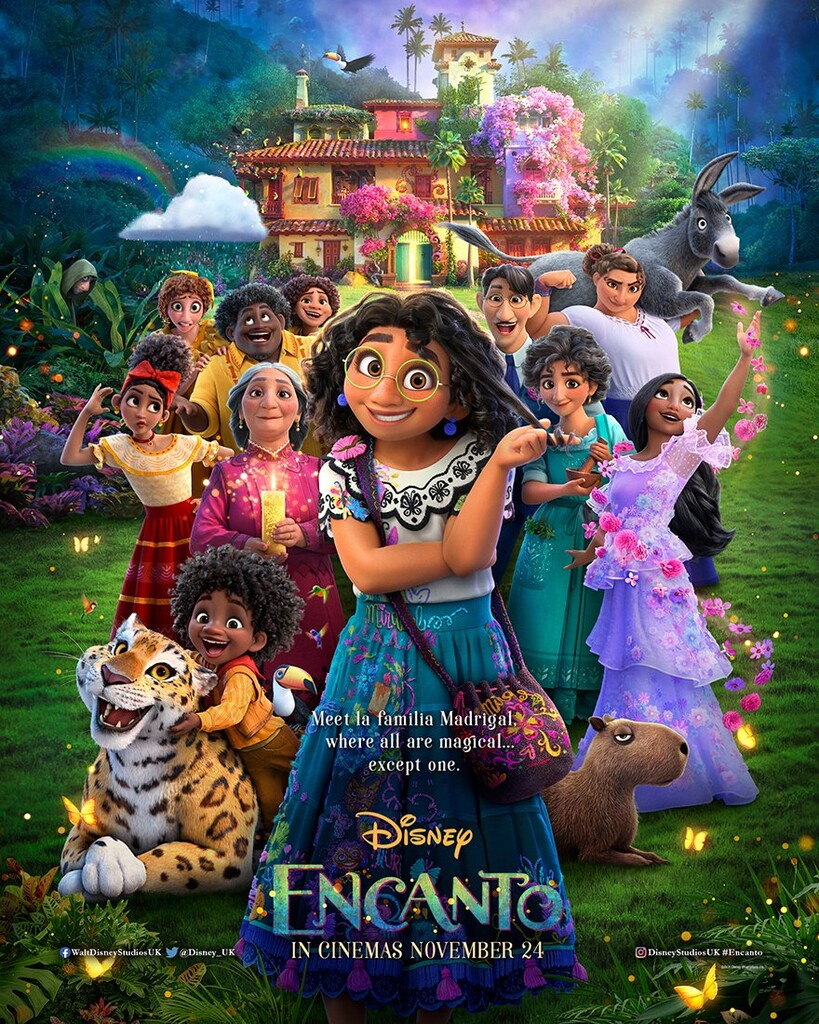 Family: parents, grandparents, aunt, uncle, cousin (m), cousin (f)Things on the Table: fork, knife, spoon, plate, bowl, cupCountries: Mexico, Japan, Russia, Turkey【多元文化】3c-III-1	尊重與關懷不同的族群，理解並欣賞多元文化。1612/12-12/18Unit 4 Getting Together我與家人15Statements with possessives• Questions with possessives
They’re Danny’s parents.
He’s/She’s Danny’s cousin.
Who are they?
They’re his/her parents.
Who’s he/she?
He’s his/her uncle. She’s his/her aunt.• Statements with possessives• Questions about possessions
This fork is mine.
Whose fork is that? It’s mine.• Asking how to use something
How do you use chopsticks? Like this.• Statements with possessives
This is our/their flag.
It’s ours/theirs.Family: parents, grandparents, aunt, uncle, cousin (m), cousin (f)Things on the Table: fork, knife, spoon, plate, bowl, cupCountries: Mexico, Japan, Russia, Turkey【多元文化】3c-III-1	尊重與關懷不同的族群，理解並欣賞多元文化。1712/19-12/25Unit 4 Getting Together我與家人15Statements with possessives• Questions with possessives
They’re Danny’s parents.
He’s/She’s Danny’s cousin.
Who are they?
They’re his/her parents.
Who’s he/she?
He’s his/her uncle. She’s his/her aunt.• Statements with possessives• Questions about possessions
This fork is mine.
Whose fork is that? It’s mine.• Asking how to use something
How do you use chopsticks? Like this.• Statements with possessives
This is our/their flag.
It’s ours/theirs.Family: parents, grandparents, aunt, uncle, cousin (m), cousin (f)Things on the Table: fork, knife, spoon, plate, bowl, cupCountries: Mexico, Japan, Russia, Turkey【多元文化】3c-III-1	尊重與關懷不同的族群，理解並欣賞多元文化。1812/26-1/1Unit 4 Getting Together我與家人15Statements with possessives• Questions with possessives
They’re Danny’s parents.
He’s/She’s Danny’s cousin.
Who are they?
They’re his/her parents.
Who’s he/she?
He’s his/her uncle. She’s his/her aunt.• Statements with possessives• Questions about possessions
This fork is mine.
Whose fork is that? It’s mine.• Asking how to use something
How do you use chopsticks? Like this.• Statements with possessives
This is our/their flag.
It’s ours/theirs.Family: parents, grandparents, aunt, uncle, cousin (m), cousin (f)Things on the Table: fork, knife, spoon, plate, bowl, cupCountries: Mexico, Japan, Russia, Turkey【多元文化】3c-III-1	尊重與關懷不同的族群，理解並欣賞多元文化。191/2-1/8Unit 4 Getting Together我與家人15Statements with possessives• Questions with possessives
They’re Danny’s parents.
He’s/She’s Danny’s cousin.
Who are they?
They’re his/her parents.
Who’s he/she?
He’s his/her uncle. She’s his/her aunt.• Statements with possessives• Questions about possessions
This fork is mine.
Whose fork is that? It’s mine.• Asking how to use something
How do you use chopsticks? Like this.• Statements with possessives
This is our/their flag.
It’s ours/theirs.Family: parents, grandparents, aunt, uncle, cousin (m), cousin (f)Things on the Table: fork, knife, spoon, plate, bowl, cupCountries: Mexico, Japan, Russia, Turkey【多元文化】3c-III-1	尊重與關懷不同的族群，理解並欣賞多元文化。201/9-1/153Final Exam Final Exam Final Exam Final Exam Final Exam 211/16-1/222國際教育在地行動國際教育在地行動國際教育在地行動A1  身心素質與自我精進具備身心健全發展的素質，擁有合宜的人性觀與自我觀，同時透過選擇、分析與運用新知，有效規劃生涯發展，探尋生命意義，並不斷自我精進，追求至善。A2  系統思考與解決問題具備問題理解、思辨分析、推理批判的系統思考與後設思素養，並能行動與反思，以有效處理及解決生活、生命問題。A3  規劃執行與創新應變具備規劃及執行計畫的能力，並試探與發展多元專業知能、充實生活經驗，發揮創新精神，以因應社會變遷、增進個人的彈性適應力。A1  身心素質與自我精進具備身心健全發展的素質，擁有合宜的人性觀與自我觀，同時透過選擇、分析與運用新知，有效規劃生涯發展，探尋生命意義，並不斷自我精進，追求至善。A2  系統思考與解決問題具備問題理解、思辨分析、推理批判的系統思考與後設思素養，並能行動與反思，以有效處理及解決生活、生命問題。A3  規劃執行與創新應變具備規劃及執行計畫的能力，並試探與發展多元專業知能、充實生活經驗，發揮創新精神，以因應社會變遷、增進個人的彈性適應力。A1  身心素質與自我精進具備身心健全發展的素質，擁有合宜的人性觀與自我觀，同時透過選擇、分析與運用新知，有效規劃生涯發展，探尋生命意義，並不斷自我精進，追求至善。A2  系統思考與解決問題具備問題理解、思辨分析、推理批判的系統思考與後設思素養，並能行動與反思，以有效處理及解決生活、生命問題。A3  規劃執行與創新應變具備規劃及執行計畫的能力，並試探與發展多元專業知能、充實生活經驗，發揮創新精神，以因應社會變遷、增進個人的彈性適應力。A1  身心素質與自我精進具備身心健全發展的素質，擁有合宜的人性觀與自我觀，同時透過選擇、分析與運用新知，有效規劃生涯發展，探尋生命意義，並不斷自我精進，追求至善。A2  系統思考與解決問題具備問題理解、思辨分析、推理批判的系統思考與後設思素養，並能行動與反思，以有效處理及解決生活、生命問題。A3  規劃執行與創新應變具備規劃及執行計畫的能力，並試探與發展多元專業知能、充實生活經驗，發揮創新精神，以因應社會變遷、增進個人的彈性適應力。A1  身心素質與自我精進具備身心健全發展的素質，擁有合宜的人性觀與自我觀，同時透過選擇、分析與運用新知，有效規劃生涯發展，探尋生命意義，並不斷自我精進，追求至善。A2  系統思考與解決問題具備問題理解、思辨分析、推理批判的系統思考與後設思素養，並能行動與反思，以有效處理及解決生活、生命問題。A3  規劃執行與創新應變具備規劃及執行計畫的能力，並試探與發展多元專業知能、充實生活經驗，發揮創新精神，以因應社會變遷、增進個人的彈性適應力。A1  身心素質與自我精進具備身心健全發展的素質，擁有合宜的人性觀與自我觀，同時透過選擇、分析與運用新知，有效規劃生涯發展，探尋生命意義，並不斷自我精進，追求至善。A2  系統思考與解決問題具備問題理解、思辨分析、推理批判的系統思考與後設思素養，並能行動與反思，以有效處理及解決生活、生命問題。A3  規劃執行與創新應變具備規劃及執行計畫的能力，並試探與發展多元專業知能、充實生活經驗，發揮創新精神，以因應社會變遷、增進個人的彈性適應力。英-E-A2具備理解簡易英語文訊息的能力，能運用基本邏輯思考策略提升學習效能。英-E-A2具備理解簡易英語文訊息的能力，能運用基本邏輯思考策略提升學習效能。英-E-A2具備理解簡易英語文訊息的能力，能運用基本邏輯思考策略提升學習效能。英-E-A2具備理解簡易英語文訊息的能力，能運用基本邏輯思考策略提升學習效能。A1  身心素質與自我精進具備身心健全發展的素質，擁有合宜的人性觀與自我觀，同時透過選擇、分析與運用新知，有效規劃生涯發展，探尋生命意義，並不斷自我精進，追求至善。A2  系統思考與解決問題具備問題理解、思辨分析、推理批判的系統思考與後設思素養，並能行動與反思，以有效處理及解決生活、生命問題。A3  規劃執行與創新應變具備規劃及執行計畫的能力，並試探與發展多元專業知能、充實生活經驗，發揮創新精神，以因應社會變遷、增進個人的彈性適應力。A1  身心素質與自我精進具備身心健全發展的素質，擁有合宜的人性觀與自我觀，同時透過選擇、分析與運用新知，有效規劃生涯發展，探尋生命意義，並不斷自我精進，追求至善。A2  系統思考與解決問題具備問題理解、思辨分析、推理批判的系統思考與後設思素養，並能行動與反思，以有效處理及解決生活、生命問題。A3  規劃執行與創新應變具備規劃及執行計畫的能力，並試探與發展多元專業知能、充實生活經驗，發揮創新精神，以因應社會變遷、增進個人的彈性適應力。A1  身心素質與自我精進具備身心健全發展的素質，擁有合宜的人性觀與自我觀，同時透過選擇、分析與運用新知，有效規劃生涯發展，探尋生命意義，並不斷自我精進，追求至善。A2  系統思考與解決問題具備問題理解、思辨分析、推理批判的系統思考與後設思素養，並能行動與反思，以有效處理及解決生活、生命問題。A3  規劃執行與創新應變具備規劃及執行計畫的能力，並試探與發展多元專業知能、充實生活經驗，發揮創新精神，以因應社會變遷、增進個人的彈性適應力。A1  身心素質與自我精進具備身心健全發展的素質，擁有合宜的人性觀與自我觀，同時透過選擇、分析與運用新知，有效規劃生涯發展，探尋生命意義，並不斷自我精進，追求至善。A2  系統思考與解決問題具備問題理解、思辨分析、推理批判的系統思考與後設思素養，並能行動與反思，以有效處理及解決生活、生命問題。A3  規劃執行與創新應變具備規劃及執行計畫的能力，並試探與發展多元專業知能、充實生活經驗，發揮創新精神，以因應社會變遷、增進個人的彈性適應力。A1  身心素質與自我精進具備身心健全發展的素質，擁有合宜的人性觀與自我觀，同時透過選擇、分析與運用新知，有效規劃生涯發展，探尋生命意義，並不斷自我精進，追求至善。A2  系統思考與解決問題具備問題理解、思辨分析、推理批判的系統思考與後設思素養，並能行動與反思，以有效處理及解決生活、生命問題。A3  規劃執行與創新應變具備規劃及執行計畫的能力，並試探與發展多元專業知能、充實生活經驗，發揮創新精神，以因應社會變遷、增進個人的彈性適應力。A1  身心素質與自我精進具備身心健全發展的素質，擁有合宜的人性觀與自我觀，同時透過選擇、分析與運用新知，有效規劃生涯發展，探尋生命意義，並不斷自我精進，追求至善。A2  系統思考與解決問題具備問題理解、思辨分析、推理批判的系統思考與後設思素養，並能行動與反思，以有效處理及解決生活、生命問題。A3  規劃執行與創新應變具備規劃及執行計畫的能力，並試探與發展多元專業知能、充實生活經驗，發揮創新精神，以因應社會變遷、增進個人的彈性適應力。社-E-A2 敏覺居住地方的社會、自然與人文環境變遷，關注生活問題及其影響，並思考解決方法。社-E-A2 敏覺居住地方的社會、自然與人文環境變遷，關注生活問題及其影響，並思考解決方法。社-E-A2 敏覺居住地方的社會、自然與人文環境變遷，關注生活問題及其影響，並思考解決方法。社-E-A2 敏覺居住地方的社會、自然與人文環境變遷，關注生活問題及其影響，並思考解決方法。A1  身心素質與自我精進具備身心健全發展的素質，擁有合宜的人性觀與自我觀，同時透過選擇、分析與運用新知，有效規劃生涯發展，探尋生命意義，並不斷自我精進，追求至善。A2  系統思考與解決問題具備問題理解、思辨分析、推理批判的系統思考與後設思素養，並能行動與反思，以有效處理及解決生活、生命問題。A3  規劃執行與創新應變具備規劃及執行計畫的能力，並試探與發展多元專業知能、充實生活經驗，發揮創新精神，以因應社會變遷、增進個人的彈性適應力。A1  身心素質與自我精進具備身心健全發展的素質，擁有合宜的人性觀與自我觀，同時透過選擇、分析與運用新知，有效規劃生涯發展，探尋生命意義，並不斷自我精進，追求至善。A2  系統思考與解決問題具備問題理解、思辨分析、推理批判的系統思考與後設思素養，並能行動與反思，以有效處理及解決生活、生命問題。A3  規劃執行與創新應變具備規劃及執行計畫的能力，並試探與發展多元專業知能、充實生活經驗，發揮創新精神，以因應社會變遷、增進個人的彈性適應力。A1  身心素質與自我精進具備身心健全發展的素質，擁有合宜的人性觀與自我觀，同時透過選擇、分析與運用新知，有效規劃生涯發展，探尋生命意義，並不斷自我精進，追求至善。A2  系統思考與解決問題具備問題理解、思辨分析、推理批判的系統思考與後設思素養，並能行動與反思，以有效處理及解決生活、生命問題。A3  規劃執行與創新應變具備規劃及執行計畫的能力，並試探與發展多元專業知能、充實生活經驗，發揮創新精神，以因應社會變遷、增進個人的彈性適應力。A1  身心素質與自我精進具備身心健全發展的素質，擁有合宜的人性觀與自我觀，同時透過選擇、分析與運用新知，有效規劃生涯發展，探尋生命意義，並不斷自我精進，追求至善。A2  系統思考與解決問題具備問題理解、思辨分析、推理批判的系統思考與後設思素養，並能行動與反思，以有效處理及解決生活、生命問題。A3  規劃執行與創新應變具備規劃及執行計畫的能力，並試探與發展多元專業知能、充實生活經驗，發揮創新精神，以因應社會變遷、增進個人的彈性適應力。A1  身心素質與自我精進具備身心健全發展的素質，擁有合宜的人性觀與自我觀，同時透過選擇、分析與運用新知，有效規劃生涯發展，探尋生命意義，並不斷自我精進，追求至善。A2  系統思考與解決問題具備問題理解、思辨分析、推理批判的系統思考與後設思素養，並能行動與反思，以有效處理及解決生活、生命問題。A3  規劃執行與創新應變具備規劃及執行計畫的能力，並試探與發展多元專業知能、充實生活經驗，發揮創新精神，以因應社會變遷、增進個人的彈性適應力。A1  身心素質與自我精進具備身心健全發展的素質，擁有合宜的人性觀與自我觀，同時透過選擇、分析與運用新知，有效規劃生涯發展，探尋生命意義，並不斷自我精進，追求至善。A2  系統思考與解決問題具備問題理解、思辨分析、推理批判的系統思考與後設思素養，並能行動與反思，以有效處理及解決生活、生命問題。A3  規劃執行與創新應變具備規劃及執行計畫的能力，並試探與發展多元專業知能、充實生活經驗，發揮創新精神，以因應社會變遷、增進個人的彈性適應力。自-E-A1
能運用五官，敏銳的觀察周遭環境，保持好奇心、想像力持續探索自然。自-E-A1
能運用五官，敏銳的觀察周遭環境，保持好奇心、想像力持續探索自然。自-E-A1
能運用五官，敏銳的觀察周遭環境，保持好奇心、想像力持續探索自然。自-E-A1
能運用五官，敏銳的觀察周遭環境，保持好奇心、想像力持續探索自然。A1  身心素質與自我精進具備身心健全發展的素質，擁有合宜的人性觀與自我觀，同時透過選擇、分析與運用新知，有效規劃生涯發展，探尋生命意義，並不斷自我精進，追求至善。A2  系統思考與解決問題具備問題理解、思辨分析、推理批判的系統思考與後設思素養，並能行動與反思，以有效處理及解決生活、生命問題。A3  規劃執行與創新應變具備規劃及執行計畫的能力，並試探與發展多元專業知能、充實生活經驗，發揮創新精神，以因應社會變遷、增進個人的彈性適應力。A1  身心素質與自我精進具備身心健全發展的素質，擁有合宜的人性觀與自我觀，同時透過選擇、分析與運用新知，有效規劃生涯發展，探尋生命意義，並不斷自我精進，追求至善。A2  系統思考與解決問題具備問題理解、思辨分析、推理批判的系統思考與後設思素養，並能行動與反思，以有效處理及解決生活、生命問題。A3  規劃執行與創新應變具備規劃及執行計畫的能力，並試探與發展多元專業知能、充實生活經驗，發揮創新精神，以因應社會變遷、增進個人的彈性適應力。A1  身心素質與自我精進具備身心健全發展的素質，擁有合宜的人性觀與自我觀，同時透過選擇、分析與運用新知，有效規劃生涯發展，探尋生命意義，並不斷自我精進，追求至善。A2  系統思考與解決問題具備問題理解、思辨分析、推理批判的系統思考與後設思素養，並能行動與反思，以有效處理及解決生活、生命問題。A3  規劃執行與創新應變具備規劃及執行計畫的能力，並試探與發展多元專業知能、充實生活經驗，發揮創新精神，以因應社會變遷、增進個人的彈性適應力。A1  身心素質與自我精進具備身心健全發展的素質，擁有合宜的人性觀與自我觀，同時透過選擇、分析與運用新知，有效規劃生涯發展，探尋生命意義，並不斷自我精進，追求至善。A2  系統思考與解決問題具備問題理解、思辨分析、推理批判的系統思考與後設思素養，並能行動與反思，以有效處理及解決生活、生命問題。A3  規劃執行與創新應變具備規劃及執行計畫的能力，並試探與發展多元專業知能、充實生活經驗，發揮創新精神，以因應社會變遷、增進個人的彈性適應力。A1  身心素質與自我精進具備身心健全發展的素質，擁有合宜的人性觀與自我觀，同時透過選擇、分析與運用新知，有效規劃生涯發展，探尋生命意義，並不斷自我精進，追求至善。A2  系統思考與解決問題具備問題理解、思辨分析、推理批判的系統思考與後設思素養，並能行動與反思，以有效處理及解決生活、生命問題。A3  規劃執行與創新應變具備規劃及執行計畫的能力，並試探與發展多元專業知能、充實生活經驗，發揮創新精神，以因應社會變遷、增進個人的彈性適應力。A1  身心素質與自我精進具備身心健全發展的素質，擁有合宜的人性觀與自我觀，同時透過選擇、分析與運用新知，有效規劃生涯發展，探尋生命意義，並不斷自我精進，追求至善。A2  系統思考與解決問題具備問題理解、思辨分析、推理批判的系統思考與後設思素養，並能行動與反思，以有效處理及解決生活、生命問題。A3  規劃執行與創新應變具備規劃及執行計畫的能力，並試探與發展多元專業知能、充實生活經驗，發揮創新精神，以因應社會變遷、增進個人的彈性適應力。數-E-A1
具備喜歡數學、對數學世界好奇、有積極主動的學習態度，並能將數學語言運用於日常生活中。數-E-A1
具備喜歡數學、對數學世界好奇、有積極主動的學習態度，並能將數學語言運用於日常生活中。數-E-A1
具備喜歡數學、對數學世界好奇、有積極主動的學習態度，並能將數學語言運用於日常生活中。數-E-A1
具備喜歡數學、對數學世界好奇、有積極主動的學習態度，並能將數學語言運用於日常生活中。A1  身心素質與自我精進具備身心健全發展的素質，擁有合宜的人性觀與自我觀，同時透過選擇、分析與運用新知，有效規劃生涯發展，探尋生命意義，並不斷自我精進，追求至善。A2  系統思考與解決問題具備問題理解、思辨分析、推理批判的系統思考與後設思素養，並能行動與反思，以有效處理及解決生活、生命問題。A3  規劃執行與創新應變具備規劃及執行計畫的能力，並試探與發展多元專業知能、充實生活經驗，發揮創新精神，以因應社會變遷、增進個人的彈性適應力。A1  身心素質與自我精進具備身心健全發展的素質，擁有合宜的人性觀與自我觀，同時透過選擇、分析與運用新知，有效規劃生涯發展，探尋生命意義，並不斷自我精進，追求至善。A2  系統思考與解決問題具備問題理解、思辨分析、推理批判的系統思考與後設思素養，並能行動與反思，以有效處理及解決生活、生命問題。A3  規劃執行與創新應變具備規劃及執行計畫的能力，並試探與發展多元專業知能、充實生活經驗，發揮創新精神，以因應社會變遷、增進個人的彈性適應力。A1  身心素質與自我精進具備身心健全發展的素質，擁有合宜的人性觀與自我觀，同時透過選擇、分析與運用新知，有效規劃生涯發展，探尋生命意義，並不斷自我精進，追求至善。A2  系統思考與解決問題具備問題理解、思辨分析、推理批判的系統思考與後設思素養，並能行動與反思，以有效處理及解決生活、生命問題。A3  規劃執行與創新應變具備規劃及執行計畫的能力，並試探與發展多元專業知能、充實生活經驗，發揮創新精神，以因應社會變遷、增進個人的彈性適應力。A1  身心素質與自我精進具備身心健全發展的素質，擁有合宜的人性觀與自我觀，同時透過選擇、分析與運用新知，有效規劃生涯發展，探尋生命意義，並不斷自我精進，追求至善。A2  系統思考與解決問題具備問題理解、思辨分析、推理批判的系統思考與後設思素養，並能行動與反思，以有效處理及解決生活、生命問題。A3  規劃執行與創新應變具備規劃及執行計畫的能力，並試探與發展多元專業知能、充實生活經驗，發揮創新精神，以因應社會變遷、增進個人的彈性適應力。A1  身心素質與自我精進具備身心健全發展的素質，擁有合宜的人性觀與自我觀，同時透過選擇、分析與運用新知，有效規劃生涯發展，探尋生命意義，並不斷自我精進，追求至善。A2  系統思考與解決問題具備問題理解、思辨分析、推理批判的系統思考與後設思素養，並能行動與反思，以有效處理及解決生活、生命問題。A3  規劃執行與創新應變具備規劃及執行計畫的能力，並試探與發展多元專業知能、充實生活經驗，發揮創新精神，以因應社會變遷、增進個人的彈性適應力。A1  身心素質與自我精進具備身心健全發展的素質，擁有合宜的人性觀與自我觀，同時透過選擇、分析與運用新知，有效規劃生涯發展，探尋生命意義，並不斷自我精進，追求至善。A2  系統思考與解決問題具備問題理解、思辨分析、推理批判的系統思考與後設思素養，並能行動與反思，以有效處理及解決生活、生命問題。A3  規劃執行與創新應變具備規劃及執行計畫的能力，並試探與發展多元專業知能、充實生活經驗，發揮創新精神，以因應社會變遷、增進個人的彈性適應力。綜-E-A1
認識個人特質，初探生涯發展，覺察生命變化歷程，激發潛能，促進身心健全發展。綜-E-A3
規劃、執行學習及生活計畫，運用資源或策略，預防危機、保護自己，並以創新思考方式，因應日常生活情境綜-E-A1
認識個人特質，初探生涯發展，覺察生命變化歷程，激發潛能，促進身心健全發展。綜-E-A3
規劃、執行學習及生活計畫，運用資源或策略，預防危機、保護自己，並以創新思考方式，因應日常生活情境綜-E-A1
認識個人特質，初探生涯發展，覺察生命變化歷程，激發潛能，促進身心健全發展。綜-E-A3
規劃、執行學習及生活計畫，運用資源或策略，預防危機、保護自己，並以創新思考方式，因應日常生活情境綜-E-A1
認識個人特質，初探生涯發展，覺察生命變化歷程，激發潛能，促進身心健全發展。綜-E-A3
規劃、執行學習及生活計畫，運用資源或策略，預防危機、保護自己，並以創新思考方式，因應日常生活情境B1  符號運用與溝通表達具備「聽、說、讀、寫、作」的基本語文素養，並具有生活 所需的基礎數理、肢體及藝術等符號知能，能以同理心應用在生活與人際溝通。B2  科技資訊與媒體素養具備善用科技、資訊與各類媒體之能力，培養相關倫理及媒體識讀的素養， 俾能分析、思辨、批判人與科技、資訊及媒體之關係。B3  藝術涵養與美感素養B1  符號運用與溝通表達具備「聽、說、讀、寫、作」的基本語文素養，並具有生活 所需的基礎數理、肢體及藝術等符號知能，能以同理心應用在生活與人際溝通。B2  科技資訊與媒體素養具備善用科技、資訊與各類媒體之能力，培養相關倫理及媒體識讀的素養， 俾能分析、思辨、批判人與科技、資訊及媒體之關係。B3  藝術涵養與美感素養B1  符號運用與溝通表達具備「聽、說、讀、寫、作」的基本語文素養，並具有生活 所需的基礎數理、肢體及藝術等符號知能，能以同理心應用在生活與人際溝通。B2  科技資訊與媒體素養具備善用科技、資訊與各類媒體之能力，培養相關倫理及媒體識讀的素養， 俾能分析、思辨、批判人與科技、資訊及媒體之關係。B3  藝術涵養與美感素養B1  符號運用與溝通表達具備「聽、說、讀、寫、作」的基本語文素養，並具有生活 所需的基礎數理、肢體及藝術等符號知能，能以同理心應用在生活與人際溝通。B2  科技資訊與媒體素養具備善用科技、資訊與各類媒體之能力，培養相關倫理及媒體識讀的素養， 俾能分析、思辨、批判人與科技、資訊及媒體之關係。B3  藝術涵養與美感素養B1  符號運用與溝通表達具備「聽、說、讀、寫、作」的基本語文素養，並具有生活 所需的基礎數理、肢體及藝術等符號知能，能以同理心應用在生活與人際溝通。B2  科技資訊與媒體素養具備善用科技、資訊與各類媒體之能力，培養相關倫理及媒體識讀的素養， 俾能分析、思辨、批判人與科技、資訊及媒體之關係。B3  藝術涵養與美感素養B1  符號運用與溝通表達具備「聽、說、讀、寫、作」的基本語文素養，並具有生活 所需的基礎數理、肢體及藝術等符號知能，能以同理心應用在生活與人際溝通。B2  科技資訊與媒體素養具備善用科技、資訊與各類媒體之能力，培養相關倫理及媒體識讀的素養， 俾能分析、思辨、批判人與科技、資訊及媒體之關係。B3  藝術涵養與美感素養英-E-B1 具備入門的聽、說、讀、寫英語文能力。在引導下，能運用所學、字詞及句型進行簡易日常溝通。英-E-B2 具備使用各種資訊科技媒材進行自我學習的能力，以增進英語文聽說讀寫綜合應用能力及文化習俗之理解。英-E-B1 具備入門的聽、說、讀、寫英語文能力。在引導下，能運用所學、字詞及句型進行簡易日常溝通。英-E-B2 具備使用各種資訊科技媒材進行自我學習的能力，以增進英語文聽說讀寫綜合應用能力及文化習俗之理解。英-E-B1 具備入門的聽、說、讀、寫英語文能力。在引導下，能運用所學、字詞及句型進行簡易日常溝通。英-E-B2 具備使用各種資訊科技媒材進行自我學習的能力，以增進英語文聽說讀寫綜合應用能力及文化習俗之理解。英-E-B1 具備入門的聽、說、讀、寫英語文能力。在引導下，能運用所學、字詞及句型進行簡易日常溝通。英-E-B2 具備使用各種資訊科技媒材進行自我學習的能力，以增進英語文聽說讀寫綜合應用能力及文化習俗之理解。B1  符號運用與溝通表達具備「聽、說、讀、寫、作」的基本語文素養，並具有生活 所需的基礎數理、肢體及藝術等符號知能，能以同理心應用在生活與人際溝通。B2  科技資訊與媒體素養具備善用科技、資訊與各類媒體之能力，培養相關倫理及媒體識讀的素養， 俾能分析、思辨、批判人與科技、資訊及媒體之關係。B3  藝術涵養與美感素養B1  符號運用與溝通表達具備「聽、說、讀、寫、作」的基本語文素養，並具有生活 所需的基礎數理、肢體及藝術等符號知能，能以同理心應用在生活與人際溝通。B2  科技資訊與媒體素養具備善用科技、資訊與各類媒體之能力，培養相關倫理及媒體識讀的素養， 俾能分析、思辨、批判人與科技、資訊及媒體之關係。B3  藝術涵養與美感素養B1  符號運用與溝通表達具備「聽、說、讀、寫、作」的基本語文素養，並具有生活 所需的基礎數理、肢體及藝術等符號知能，能以同理心應用在生活與人際溝通。B2  科技資訊與媒體素養具備善用科技、資訊與各類媒體之能力，培養相關倫理及媒體識讀的素養， 俾能分析、思辨、批判人與科技、資訊及媒體之關係。B3  藝術涵養與美感素養B1  符號運用與溝通表達具備「聽、說、讀、寫、作」的基本語文素養，並具有生活 所需的基礎數理、肢體及藝術等符號知能，能以同理心應用在生活與人際溝通。B2  科技資訊與媒體素養具備善用科技、資訊與各類媒體之能力，培養相關倫理及媒體識讀的素養， 俾能分析、思辨、批判人與科技、資訊及媒體之關係。B3  藝術涵養與美感素養B1  符號運用與溝通表達具備「聽、說、讀、寫、作」的基本語文素養，並具有生活 所需的基礎數理、肢體及藝術等符號知能，能以同理心應用在生活與人際溝通。B2  科技資訊與媒體素養具備善用科技、資訊與各類媒體之能力，培養相關倫理及媒體識讀的素養， 俾能分析、思辨、批判人與科技、資訊及媒體之關係。B3  藝術涵養與美感素養B1  符號運用與溝通表達具備「聽、說、讀、寫、作」的基本語文素養，並具有生活 所需的基礎數理、肢體及藝術等符號知能，能以同理心應用在生活與人際溝通。B2  科技資訊與媒體素養具備善用科技、資訊與各類媒體之能力，培養相關倫理及媒體識讀的素養， 俾能分析、思辨、批判人與科技、資訊及媒體之關係。B3  藝術涵養與美感素養自-E-B1
能分析比較、製作圖表、運用簡單數學等方法，整理已有的自然科學資訊或數據，並利用較簡單形式的口語、文字、影像、繪圖或實物、科學名詞、數學公式、模型等，表達探究之過程、發現或成果。自-E-B3
透過五官知覺觀察周遭環境的動植物與自然現象，知道如何欣賞美的事物。自-E-B1
能分析比較、製作圖表、運用簡單數學等方法，整理已有的自然科學資訊或數據，並利用較簡單形式的口語、文字、影像、繪圖或實物、科學名詞、數學公式、模型等，表達探究之過程、發現或成果。自-E-B3
透過五官知覺觀察周遭環境的動植物與自然現象，知道如何欣賞美的事物。自-E-B1
能分析比較、製作圖表、運用簡單數學等方法，整理已有的自然科學資訊或數據，並利用較簡單形式的口語、文字、影像、繪圖或實物、科學名詞、數學公式、模型等，表達探究之過程、發現或成果。自-E-B3
透過五官知覺觀察周遭環境的動植物與自然現象，知道如何欣賞美的事物。自-E-B1
能分析比較、製作圖表、運用簡單數學等方法，整理已有的自然科學資訊或數據，並利用較簡單形式的口語、文字、影像、繪圖或實物、科學名詞、數學公式、模型等，表達探究之過程、發現或成果。自-E-B3
透過五官知覺觀察周遭環境的動植物與自然現象，知道如何欣賞美的事物。B1  符號運用與溝通表達具備「聽、說、讀、寫、作」的基本語文素養，並具有生活 所需的基礎數理、肢體及藝術等符號知能，能以同理心應用在生活與人際溝通。B2  科技資訊與媒體素養具備善用科技、資訊與各類媒體之能力，培養相關倫理及媒體識讀的素養， 俾能分析、思辨、批判人與科技、資訊及媒體之關係。B3  藝術涵養與美感素養B1  符號運用與溝通表達具備「聽、說、讀、寫、作」的基本語文素養，並具有生活 所需的基礎數理、肢體及藝術等符號知能，能以同理心應用在生活與人際溝通。B2  科技資訊與媒體素養具備善用科技、資訊與各類媒體之能力，培養相關倫理及媒體識讀的素養， 俾能分析、思辨、批判人與科技、資訊及媒體之關係。B3  藝術涵養與美感素養B1  符號運用與溝通表達具備「聽、說、讀、寫、作」的基本語文素養，並具有生活 所需的基礎數理、肢體及藝術等符號知能，能以同理心應用在生活與人際溝通。B2  科技資訊與媒體素養具備善用科技、資訊與各類媒體之能力，培養相關倫理及媒體識讀的素養， 俾能分析、思辨、批判人與科技、資訊及媒體之關係。B3  藝術涵養與美感素養B1  符號運用與溝通表達具備「聽、說、讀、寫、作」的基本語文素養，並具有生活 所需的基礎數理、肢體及藝術等符號知能，能以同理心應用在生活與人際溝通。B2  科技資訊與媒體素養具備善用科技、資訊與各類媒體之能力，培養相關倫理及媒體識讀的素養， 俾能分析、思辨、批判人與科技、資訊及媒體之關係。B3  藝術涵養與美感素養B1  符號運用與溝通表達具備「聽、說、讀、寫、作」的基本語文素養，並具有生活 所需的基礎數理、肢體及藝術等符號知能，能以同理心應用在生活與人際溝通。B2  科技資訊與媒體素養具備善用科技、資訊與各類媒體之能力，培養相關倫理及媒體識讀的素養， 俾能分析、思辨、批判人與科技、資訊及媒體之關係。B3  藝術涵養與美感素養B1  符號運用與溝通表達具備「聽、說、讀、寫、作」的基本語文素養，並具有生活 所需的基礎數理、肢體及藝術等符號知能，能以同理心應用在生活與人際溝通。B2  科技資訊與媒體素養具備善用科技、資訊與各類媒體之能力，培養相關倫理及媒體識讀的素養， 俾能分析、思辨、批判人與科技、資訊及媒體之關係。B3  藝術涵養與美感素養數-E-B2具備報讀、製作基本統計圖表之能力。數-E-B2具備報讀、製作基本統計圖表之能力。數-E-B2具備報讀、製作基本統計圖表之能力。數-E-B2具備報讀、製作基本統計圖表之能力。B1  符號運用與溝通表達具備「聽、說、讀、寫、作」的基本語文素養，並具有生活 所需的基礎數理、肢體及藝術等符號知能，能以同理心應用在生活與人際溝通。B2  科技資訊與媒體素養具備善用科技、資訊與各類媒體之能力，培養相關倫理及媒體識讀的素養， 俾能分析、思辨、批判人與科技、資訊及媒體之關係。B3  藝術涵養與美感素養B1  符號運用與溝通表達具備「聽、說、讀、寫、作」的基本語文素養，並具有生活 所需的基礎數理、肢體及藝術等符號知能，能以同理心應用在生活與人際溝通。B2  科技資訊與媒體素養具備善用科技、資訊與各類媒體之能力，培養相關倫理及媒體識讀的素養， 俾能分析、思辨、批判人與科技、資訊及媒體之關係。B3  藝術涵養與美感素養B1  符號運用與溝通表達具備「聽、說、讀、寫、作」的基本語文素養，並具有生活 所需的基礎數理、肢體及藝術等符號知能，能以同理心應用在生活與人際溝通。B2  科技資訊與媒體素養具備善用科技、資訊與各類媒體之能力，培養相關倫理及媒體識讀的素養， 俾能分析、思辨、批判人與科技、資訊及媒體之關係。B3  藝術涵養與美感素養B1  符號運用與溝通表達具備「聽、說、讀、寫、作」的基本語文素養，並具有生活 所需的基礎數理、肢體及藝術等符號知能，能以同理心應用在生活與人際溝通。B2  科技資訊與媒體素養具備善用科技、資訊與各類媒體之能力，培養相關倫理及媒體識讀的素養， 俾能分析、思辨、批判人與科技、資訊及媒體之關係。B3  藝術涵養與美感素養B1  符號運用與溝通表達具備「聽、說、讀、寫、作」的基本語文素養，並具有生活 所需的基礎數理、肢體及藝術等符號知能，能以同理心應用在生活與人際溝通。B2  科技資訊與媒體素養具備善用科技、資訊與各類媒體之能力，培養相關倫理及媒體識讀的素養， 俾能分析、思辨、批判人與科技、資訊及媒體之關係。B3  藝術涵養與美感素養B1  符號運用與溝通表達具備「聽、說、讀、寫、作」的基本語文素養，並具有生活 所需的基礎數理、肢體及藝術等符號知能，能以同理心應用在生活與人際溝通。B2  科技資訊與媒體素養具備善用科技、資訊與各類媒體之能力，培養相關倫理及媒體識讀的素養， 俾能分析、思辨、批判人與科技、資訊及媒體之關係。B3  藝術涵養與美感素養社-E-B1
透過語言、文字及圖像等表徵符號，理解人類生活的豐富面貌，並能運用多樣的表徵符號解釋相關訊息，達成溝通的目的，促進相互間的理解。社-E-B1
透過語言、文字及圖像等表徵符號，理解人類生活的豐富面貌，並能運用多樣的表徵符號解釋相關訊息，達成溝通的目的，促進相互間的理解。社-E-B1
透過語言、文字及圖像等表徵符號，理解人類生活的豐富面貌，並能運用多樣的表徵符號解釋相關訊息，達成溝通的目的，促進相互間的理解。社-E-B1
透過語言、文字及圖像等表徵符號，理解人類生活的豐富面貌，並能運用多樣的表徵符號解釋相關訊息，達成溝通的目的，促進相互間的理解。C1  道德實踐與公民意識具備道德實踐的素養，從個人小我到社會公民，循序漸進， 養成社會責任感及公民意識， 主動關注公共議題並積極參與社會活動，關懷自然生態與人類永續發展， 而展現知善、樂善與行善的品德。C2　人際關係與團隊合作具備友善的人際情懷及與他人建立良好的互動關係，並發展與人溝通協調、包容異己、社會參與及服務等團隊合作的素養。C3　多元文化與國際理解具備自我文化認同的信念，並尊重與欣賞多元文化，積極關心全球議題及國際情勢，且能順應時代脈動與社會要發展國際理解、多元文化價值觀與世界和平的胸懷。C1  道德實踐與公民意識具備道德實踐的素養，從個人小我到社會公民，循序漸進， 養成社會責任感及公民意識， 主動關注公共議題並積極參與社會活動，關懷自然生態與人類永續發展， 而展現知善、樂善與行善的品德。C2　人際關係與團隊合作具備友善的人際情懷及與他人建立良好的互動關係，並發展與人溝通協調、包容異己、社會參與及服務等團隊合作的素養。C3　多元文化與國際理解具備自我文化認同的信念，並尊重與欣賞多元文化，積極關心全球議題及國際情勢，且能順應時代脈動與社會要發展國際理解、多元文化價值觀與世界和平的胸懷。C1  道德實踐與公民意識具備道德實踐的素養，從個人小我到社會公民，循序漸進， 養成社會責任感及公民意識， 主動關注公共議題並積極參與社會活動，關懷自然生態與人類永續發展， 而展現知善、樂善與行善的品德。C2　人際關係與團隊合作具備友善的人際情懷及與他人建立良好的互動關係，並發展與人溝通協調、包容異己、社會參與及服務等團隊合作的素養。C3　多元文化與國際理解具備自我文化認同的信念，並尊重與欣賞多元文化，積極關心全球議題及國際情勢，且能順應時代脈動與社會要發展國際理解、多元文化價值觀與世界和平的胸懷。C1  道德實踐與公民意識具備道德實踐的素養，從個人小我到社會公民，循序漸進， 養成社會責任感及公民意識， 主動關注公共議題並積極參與社會活動，關懷自然生態與人類永續發展， 而展現知善、樂善與行善的品德。C2　人際關係與團隊合作具備友善的人際情懷及與他人建立良好的互動關係，並發展與人溝通協調、包容異己、社會參與及服務等團隊合作的素養。C3　多元文化與國際理解具備自我文化認同的信念，並尊重與欣賞多元文化，積極關心全球議題及國際情勢，且能順應時代脈動與社會要發展國際理解、多元文化價值觀與世界和平的胸懷。C1  道德實踐與公民意識具備道德實踐的素養，從個人小我到社會公民，循序漸進， 養成社會責任感及公民意識， 主動關注公共議題並積極參與社會活動，關懷自然生態與人類永續發展， 而展現知善、樂善與行善的品德。C2　人際關係與團隊合作具備友善的人際情懷及與他人建立良好的互動關係，並發展與人溝通協調、包容異己、社會參與及服務等團隊合作的素養。C3　多元文化與國際理解具備自我文化認同的信念，並尊重與欣賞多元文化，積極關心全球議題及國際情勢，且能順應時代脈動與社會要發展國際理解、多元文化價值觀與世界和平的胸懷。C1  道德實踐與公民意識具備道德實踐的素養，從個人小我到社會公民，循序漸進， 養成社會責任感及公民意識， 主動關注公共議題並積極參與社會活動，關懷自然生態與人類永續發展， 而展現知善、樂善與行善的品德。C2　人際關係與團隊合作具備友善的人際情懷及與他人建立良好的互動關係，並發展與人溝通協調、包容異己、社會參與及服務等團隊合作的素養。C3　多元文化與國際理解具備自我文化認同的信念，並尊重與欣賞多元文化，積極關心全球議題及國際情勢，且能順應時代脈動與社會要發展國際理解、多元文化價值觀與世界和平的胸懷。英-E-C2 積極參與課內英語文小組學習活動，培養團隊合作精神。英-E-C3 認識國內外主要節慶習俗及風土民情。英-E-C2 積極參與課內英語文小組學習活動，培養團隊合作精神。英-E-C3 認識國內外主要節慶習俗及風土民情。英-E-C2 積極參與課內英語文小組學習活動，培養團隊合作精神。英-E-C3 認識國內外主要節慶習俗及風土民情。英-E-C2 積極參與課內英語文小組學習活動，培養團隊合作精神。英-E-C3 認識國內外主要節慶習俗及風土民情。C1  道德實踐與公民意識具備道德實踐的素養，從個人小我到社會公民，循序漸進， 養成社會責任感及公民意識， 主動關注公共議題並積極參與社會活動，關懷自然生態與人類永續發展， 而展現知善、樂善與行善的品德。C2　人際關係與團隊合作具備友善的人際情懷及與他人建立良好的互動關係，並發展與人溝通協調、包容異己、社會參與及服務等團隊合作的素養。C3　多元文化與國際理解具備自我文化認同的信念，並尊重與欣賞多元文化，積極關心全球議題及國際情勢，且能順應時代脈動與社會要發展國際理解、多元文化價值觀與世界和平的胸懷。C1  道德實踐與公民意識具備道德實踐的素養，從個人小我到社會公民，循序漸進， 養成社會責任感及公民意識， 主動關注公共議題並積極參與社會活動，關懷自然生態與人類永續發展， 而展現知善、樂善與行善的品德。C2　人際關係與團隊合作具備友善的人際情懷及與他人建立良好的互動關係，並發展與人溝通協調、包容異己、社會參與及服務等團隊合作的素養。C3　多元文化與國際理解具備自我文化認同的信念，並尊重與欣賞多元文化，積極關心全球議題及國際情勢，且能順應時代脈動與社會要發展國際理解、多元文化價值觀與世界和平的胸懷。C1  道德實踐與公民意識具備道德實踐的素養，從個人小我到社會公民，循序漸進， 養成社會責任感及公民意識， 主動關注公共議題並積極參與社會活動，關懷自然生態與人類永續發展， 而展現知善、樂善與行善的品德。C2　人際關係與團隊合作具備友善的人際情懷及與他人建立良好的互動關係，並發展與人溝通協調、包容異己、社會參與及服務等團隊合作的素養。C3　多元文化與國際理解具備自我文化認同的信念，並尊重與欣賞多元文化，積極關心全球議題及國際情勢，且能順應時代脈動與社會要發展國際理解、多元文化價值觀與世界和平的胸懷。C1  道德實踐與公民意識具備道德實踐的素養，從個人小我到社會公民，循序漸進， 養成社會責任感及公民意識， 主動關注公共議題並積極參與社會活動，關懷自然生態與人類永續發展， 而展現知善、樂善與行善的品德。C2　人際關係與團隊合作具備友善的人際情懷及與他人建立良好的互動關係，並發展與人溝通協調、包容異己、社會參與及服務等團隊合作的素養。C3　多元文化與國際理解具備自我文化認同的信念，並尊重與欣賞多元文化，積極關心全球議題及國際情勢，且能順應時代脈動與社會要發展國際理解、多元文化價值觀與世界和平的胸懷。C1  道德實踐與公民意識具備道德實踐的素養，從個人小我到社會公民，循序漸進， 養成社會責任感及公民意識， 主動關注公共議題並積極參與社會活動，關懷自然生態與人類永續發展， 而展現知善、樂善與行善的品德。C2　人際關係與團隊合作具備友善的人際情懷及與他人建立良好的互動關係，並發展與人溝通協調、包容異己、社會參與及服務等團隊合作的素養。C3　多元文化與國際理解具備自我文化認同的信念，並尊重與欣賞多元文化，積極關心全球議題及國際情勢，且能順應時代脈動與社會要發展國際理解、多元文化價值觀與世界和平的胸懷。C1  道德實踐與公民意識具備道德實踐的素養，從個人小我到社會公民，循序漸進， 養成社會責任感及公民意識， 主動關注公共議題並積極參與社會活動，關懷自然生態與人類永續發展， 而展現知善、樂善與行善的品德。C2　人際關係與團隊合作具備友善的人際情懷及與他人建立良好的互動關係，並發展與人溝通協調、包容異己、社會參與及服務等團隊合作的素養。C3　多元文化與國際理解具備自我文化認同的信念，並尊重與欣賞多元文化，積極關心全球議題及國際情勢，且能順應時代脈動與社會要發展國際理解、多元文化價值觀與世界和平的胸懷。自-E-C3
透過環境相關議題的學習，能了解全球自然環境的現況與特性及其背後之文化差異。自-E-C3
透過環境相關議題的學習，能了解全球自然環境的現況與特性及其背後之文化差異。自-E-C3
透過環境相關議題的學習，能了解全球自然環境的現況與特性及其背後之文化差異。自-E-C3
透過環境相關議題的學習，能了解全球自然環境的現況與特性及其背後之文化差異。C1  道德實踐與公民意識具備道德實踐的素養，從個人小我到社會公民，循序漸進， 養成社會責任感及公民意識， 主動關注公共議題並積極參與社會活動，關懷自然生態與人類永續發展， 而展現知善、樂善與行善的品德。C2　人際關係與團隊合作具備友善的人際情懷及與他人建立良好的互動關係，並發展與人溝通協調、包容異己、社會參與及服務等團隊合作的素養。C3　多元文化與國際理解具備自我文化認同的信念，並尊重與欣賞多元文化，積極關心全球議題及國際情勢，且能順應時代脈動與社會要發展國際理解、多元文化價值觀與世界和平的胸懷。C1  道德實踐與公民意識具備道德實踐的素養，從個人小我到社會公民，循序漸進， 養成社會責任感及公民意識， 主動關注公共議題並積極參與社會活動，關懷自然生態與人類永續發展， 而展現知善、樂善與行善的品德。C2　人際關係與團隊合作具備友善的人際情懷及與他人建立良好的互動關係，並發展與人溝通協調、包容異己、社會參與及服務等團隊合作的素養。C3　多元文化與國際理解具備自我文化認同的信念，並尊重與欣賞多元文化，積極關心全球議題及國際情勢，且能順應時代脈動與社會要發展國際理解、多元文化價值觀與世界和平的胸懷。C1  道德實踐與公民意識具備道德實踐的素養，從個人小我到社會公民，循序漸進， 養成社會責任感及公民意識， 主動關注公共議題並積極參與社會活動，關懷自然生態與人類永續發展， 而展現知善、樂善與行善的品德。C2　人際關係與團隊合作具備友善的人際情懷及與他人建立良好的互動關係，並發展與人溝通協調、包容異己、社會參與及服務等團隊合作的素養。C3　多元文化與國際理解具備自我文化認同的信念，並尊重與欣賞多元文化，積極關心全球議題及國際情勢，且能順應時代脈動與社會要發展國際理解、多元文化價值觀與世界和平的胸懷。C1  道德實踐與公民意識具備道德實踐的素養，從個人小我到社會公民，循序漸進， 養成社會責任感及公民意識， 主動關注公共議題並積極參與社會活動，關懷自然生態與人類永續發展， 而展現知善、樂善與行善的品德。C2　人際關係與團隊合作具備友善的人際情懷及與他人建立良好的互動關係，並發展與人溝通協調、包容異己、社會參與及服務等團隊合作的素養。C3　多元文化與國際理解具備自我文化認同的信念，並尊重與欣賞多元文化，積極關心全球議題及國際情勢，且能順應時代脈動與社會要發展國際理解、多元文化價值觀與世界和平的胸懷。C1  道德實踐與公民意識具備道德實踐的素養，從個人小我到社會公民，循序漸進， 養成社會責任感及公民意識， 主動關注公共議題並積極參與社會活動，關懷自然生態與人類永續發展， 而展現知善、樂善與行善的品德。C2　人際關係與團隊合作具備友善的人際情懷及與他人建立良好的互動關係，並發展與人溝通協調、包容異己、社會參與及服務等團隊合作的素養。C3　多元文化與國際理解具備自我文化認同的信念，並尊重與欣賞多元文化，積極關心全球議題及國際情勢，且能順應時代脈動與社會要發展國際理解、多元文化價值觀與世界和平的胸懷。C1  道德實踐與公民意識具備道德實踐的素養，從個人小我到社會公民，循序漸進， 養成社會責任感及公民意識， 主動關注公共議題並積極參與社會活動，關懷自然生態與人類永續發展， 而展現知善、樂善與行善的品德。C2　人際關係與團隊合作具備友善的人際情懷及與他人建立良好的互動關係，並發展與人溝通協調、包容異己、社會參與及服務等團隊合作的素養。C3　多元文化與國際理解具備自我文化認同的信念，並尊重與欣賞多元文化，積極關心全球議題及國際情勢，且能順應時代脈動與社會要發展國際理解、多元文化價值觀與世界和平的胸懷。社-E-C2
建立良好的人際互動關係，養成尊重差異、關懷他人及團隊合作的態度社-E-C2
建立良好的人際互動關係，養成尊重差異、關懷他人及團隊合作的態度社-E-C2
建立良好的人際互動關係，養成尊重差異、關懷他人及團隊合作的態度社-E-C2
建立良好的人際互動關係，養成尊重差異、關懷他人及團隊合作的態度學習目標學習目標學習目標學生能精熟(聽說讀寫) 形容詞的比較級，並用完整的句子表達及敘述。學生能精熟(聽說讀寫) 每日例行活動及家事的說法，並學習分擔家事。學生能精熟(聽說讀寫) BE動詞過去式的用法，並運用來描述人所在的位置。學生學習更多的場所及天氣的說法。學生學習學用品及電子產品的說法，並了解資訊產品的演進歷史。學生能精熟(聽說讀) 簡易會話。學生能精熟(聽說讀寫) 形容詞的比較級，並用完整的句子表達及敘述。學生能精熟(聽說讀寫) 每日例行活動及家事的說法，並學習分擔家事。學生能精熟(聽說讀寫) BE動詞過去式的用法，並運用來描述人所在的位置。學生學習更多的場所及天氣的說法。學生學習學用品及電子產品的說法，並了解資訊產品的演進歷史。學生能精熟(聽說讀) 簡易會話。學生能精熟(聽說讀寫) 形容詞的比較級，並用完整的句子表達及敘述。學生能精熟(聽說讀寫) 每日例行活動及家事的說法，並學習分擔家事。學生能精熟(聽說讀寫) BE動詞過去式的用法，並運用來描述人所在的位置。學生學習更多的場所及天氣的說法。學生學習學用品及電子產品的說法，並了解資訊產品的演進歷史。學生能精熟(聽說讀) 簡易會話。學生能精熟(聽說讀寫) 形容詞的比較級，並用完整的句子表達及敘述。學生能精熟(聽說讀寫) 每日例行活動及家事的說法，並學習分擔家事。學生能精熟(聽說讀寫) BE動詞過去式的用法，並運用來描述人所在的位置。學生學習更多的場所及天氣的說法。學生學習學用品及電子產品的說法，並了解資訊產品的演進歷史。學生能精熟(聽說讀) 簡易會話。學生能精熟(聽說讀寫) 形容詞的比較級，並用完整的句子表達及敘述。學生能精熟(聽說讀寫) 每日例行活動及家事的說法，並學習分擔家事。學生能精熟(聽說讀寫) BE動詞過去式的用法，並運用來描述人所在的位置。學生學習更多的場所及天氣的說法。學生學習學用品及電子產品的說法，並了解資訊產品的演進歷史。學生能精熟(聽說讀) 簡易會話。學生能精熟(聽說讀寫) 形容詞的比較級，並用完整的句子表達及敘述。學生能精熟(聽說讀寫) 每日例行活動及家事的說法，並學習分擔家事。學生能精熟(聽說讀寫) BE動詞過去式的用法，並運用來描述人所在的位置。學生學習更多的場所及天氣的說法。學生學習學用品及電子產品的說法，並了解資訊產品的演進歷史。學生能精熟(聽說讀) 簡易會話。學生能精熟(聽說讀寫) 形容詞的比較級，並用完整的句子表達及敘述。學生能精熟(聽說讀寫) 每日例行活動及家事的說法，並學習分擔家事。學生能精熟(聽說讀寫) BE動詞過去式的用法，並運用來描述人所在的位置。學生學習更多的場所及天氣的說法。學生學習學用品及電子產品的說法，並了解資訊產品的演進歷史。學生能精熟(聽說讀) 簡易會話。學生能精熟(聽說讀寫) 形容詞的比較級，並用完整的句子表達及敘述。學生能精熟(聽說讀寫) 每日例行活動及家事的說法，並學習分擔家事。學生能精熟(聽說讀寫) BE動詞過去式的用法，並運用來描述人所在的位置。學生學習更多的場所及天氣的說法。學生學習學用品及電子產品的說法，並了解資訊產品的演進歷史。學生能精熟(聽說讀) 簡易會話。學生能精熟(聽說讀寫) 形容詞的比較級，並用完整的句子表達及敘述。學生能精熟(聽說讀寫) 每日例行活動及家事的說法，並學習分擔家事。學生能精熟(聽說讀寫) BE動詞過去式的用法，並運用來描述人所在的位置。學生學習更多的場所及天氣的說法。學生學習學用品及電子產品的說法，並了解資訊產品的演進歷史。學生能精熟(聽說讀) 簡易會話。學生能精熟(聽說讀寫) 形容詞的比較級，並用完整的句子表達及敘述。學生能精熟(聽說讀寫) 每日例行活動及家事的說法，並學習分擔家事。學生能精熟(聽說讀寫) BE動詞過去式的用法，並運用來描述人所在的位置。學生學習更多的場所及天氣的說法。學生學習學用品及電子產品的說法，並了解資訊產品的演進歷史。學生能精熟(聽說讀) 簡易會話。語言學習表現語言學習表現語言學習表現聽聽聽聽說說說說說讀/寫語言學習表現語言學習表現語言學習表現1-Ⅱ-1 能聽辨 26 個字母。1-Ⅱ-2 能聽辨英語的子音、母音及其基本的組合。◎1-Ⅱ-3 能聽辨字詞是單音節或多音節，並辨識重音的音節。◎1-Ⅱ-4 能聽辨句子的語調。◎1-Ⅱ-5 能聽辨課堂中所學的片語、句子及其重音。1-Ⅱ-1 能聽辨 26 個字母。1-Ⅱ-2 能聽辨英語的子音、母音及其基本的組合。◎1-Ⅱ-3 能聽辨字詞是單音節或多音節，並辨識重音的音節。◎1-Ⅱ-4 能聽辨句子的語調。◎1-Ⅱ-5 能聽辨課堂中所學的片語、句子及其重音。1-Ⅱ-1 能聽辨 26 個字母。1-Ⅱ-2 能聽辨英語的子音、母音及其基本的組合。◎1-Ⅱ-3 能聽辨字詞是單音節或多音節，並辨識重音的音節。◎1-Ⅱ-4 能聽辨句子的語調。◎1-Ⅱ-5 能聽辨課堂中所學的片語、句子及其重音。1-Ⅱ-1 能聽辨 26 個字母。1-Ⅱ-2 能聽辨英語的子音、母音及其基本的組合。◎1-Ⅱ-3 能聽辨字詞是單音節或多音節，並辨識重音的音節。◎1-Ⅱ-4 能聽辨句子的語調。◎1-Ⅱ-5 能聽辨課堂中所學的片語、句子及其重音。2-Ⅱ-1 能說出 26 個字母。◎2-Ⅱ-2 能唸出英語的語音。◎2-Ⅱ-3 能說出課堂中所學的字詞。◎2-Ⅱ-4 能使用簡易的教室用語。◎2-Ⅱ-5 能使用簡易的日常生活用語。◎2-Ⅱ-6 能以正確的發音及適切的語調說出簡易句型的句子。2-Ⅱ-1 能說出 26 個字母。◎2-Ⅱ-2 能唸出英語的語音。◎2-Ⅱ-3 能說出課堂中所學的字詞。◎2-Ⅱ-4 能使用簡易的教室用語。◎2-Ⅱ-5 能使用簡易的日常生活用語。◎2-Ⅱ-6 能以正確的發音及適切的語調說出簡易句型的句子。2-Ⅱ-1 能說出 26 個字母。◎2-Ⅱ-2 能唸出英語的語音。◎2-Ⅱ-3 能說出課堂中所學的字詞。◎2-Ⅱ-4 能使用簡易的教室用語。◎2-Ⅱ-5 能使用簡易的日常生活用語。◎2-Ⅱ-6 能以正確的發音及適切的語調說出簡易句型的句子。2-Ⅱ-1 能說出 26 個字母。◎2-Ⅱ-2 能唸出英語的語音。◎2-Ⅱ-3 能說出課堂中所學的字詞。◎2-Ⅱ-4 能使用簡易的教室用語。◎2-Ⅱ-5 能使用簡易的日常生活用語。◎2-Ⅱ-6 能以正確的發音及適切的語調說出簡易句型的句子。2-Ⅱ-1 能說出 26 個字母。◎2-Ⅱ-2 能唸出英語的語音。◎2-Ⅱ-3 能說出課堂中所學的字詞。◎2-Ⅱ-4 能使用簡易的教室用語。◎2-Ⅱ-5 能使用簡易的日常生活用語。◎2-Ⅱ-6 能以正確的發音及適切的語調說出簡易句型的句子。3-Ⅱ-1 能辨識 26 個印刷體大小寫字母。◎3-Ⅱ-2 能辨識課堂中所學的字詞。◎3-Ⅱ-3 能看懂課堂中所學的句子。語言學習表現語言學習表現語言學習表現1-Ⅱ-1 能聽辨 26 個字母。1-Ⅱ-2 能聽辨英語的子音、母音及其基本的組合。◎1-Ⅱ-3 能聽辨字詞是單音節或多音節，並辨識重音的音節。◎1-Ⅱ-4 能聽辨句子的語調。◎1-Ⅱ-5 能聽辨課堂中所學的片語、句子及其重音。1-Ⅱ-1 能聽辨 26 個字母。1-Ⅱ-2 能聽辨英語的子音、母音及其基本的組合。◎1-Ⅱ-3 能聽辨字詞是單音節或多音節，並辨識重音的音節。◎1-Ⅱ-4 能聽辨句子的語調。◎1-Ⅱ-5 能聽辨課堂中所學的片語、句子及其重音。1-Ⅱ-1 能聽辨 26 個字母。1-Ⅱ-2 能聽辨英語的子音、母音及其基本的組合。◎1-Ⅱ-3 能聽辨字詞是單音節或多音節，並辨識重音的音節。◎1-Ⅱ-4 能聽辨句子的語調。◎1-Ⅱ-5 能聽辨課堂中所學的片語、句子及其重音。1-Ⅱ-1 能聽辨 26 個字母。1-Ⅱ-2 能聽辨英語的子音、母音及其基本的組合。◎1-Ⅱ-3 能聽辨字詞是單音節或多音節，並辨識重音的音節。◎1-Ⅱ-4 能聽辨句子的語調。◎1-Ⅱ-5 能聽辨課堂中所學的片語、句子及其重音。2-Ⅱ-1 能說出 26 個字母。◎2-Ⅱ-2 能唸出英語的語音。◎2-Ⅱ-3 能說出課堂中所學的字詞。◎2-Ⅱ-4 能使用簡易的教室用語。◎2-Ⅱ-5 能使用簡易的日常生活用語。◎2-Ⅱ-6 能以正確的發音及適切的語調說出簡易句型的句子。2-Ⅱ-1 能說出 26 個字母。◎2-Ⅱ-2 能唸出英語的語音。◎2-Ⅱ-3 能說出課堂中所學的字詞。◎2-Ⅱ-4 能使用簡易的教室用語。◎2-Ⅱ-5 能使用簡易的日常生活用語。◎2-Ⅱ-6 能以正確的發音及適切的語調說出簡易句型的句子。2-Ⅱ-1 能說出 26 個字母。◎2-Ⅱ-2 能唸出英語的語音。◎2-Ⅱ-3 能說出課堂中所學的字詞。◎2-Ⅱ-4 能使用簡易的教室用語。◎2-Ⅱ-5 能使用簡易的日常生活用語。◎2-Ⅱ-6 能以正確的發音及適切的語調說出簡易句型的句子。2-Ⅱ-1 能說出 26 個字母。◎2-Ⅱ-2 能唸出英語的語音。◎2-Ⅱ-3 能說出課堂中所學的字詞。◎2-Ⅱ-4 能使用簡易的教室用語。◎2-Ⅱ-5 能使用簡易的日常生活用語。◎2-Ⅱ-6 能以正確的發音及適切的語調說出簡易句型的句子。2-Ⅱ-1 能說出 26 個字母。◎2-Ⅱ-2 能唸出英語的語音。◎2-Ⅱ-3 能說出課堂中所學的字詞。◎2-Ⅱ-4 能使用簡易的教室用語。◎2-Ⅱ-5 能使用簡易的日常生活用語。◎2-Ⅱ-6 能以正確的發音及適切的語調說出簡易句型的句子。4-Ⅱ-1 能書寫 26 個印刷體大小寫字母。 4-Ⅱ-2 能書寫自己的姓名。 4-Ⅱ-3 能臨摹抄寫課堂中所學的字詞。 4-Ⅱ-4 能臨摹抄寫課堂中所學的句子。語言綜合表現語言綜合表現語言綜合表現◎5-Ⅱ-1 能正確地認讀與聽寫 26 個字母。◎5-Ⅱ-2 在聽讀時，能辨識書本中相對應的書寫文字。◎5-Ⅱ-3 能以正確的發音及適切的速度朗讀簡易句型的句子。◎5-Ⅱ-4 能運用所學的字母拼讀規則讀出英文字詞。◎5-Ⅱ-1 能正確地認讀與聽寫 26 個字母。◎5-Ⅱ-2 在聽讀時，能辨識書本中相對應的書寫文字。◎5-Ⅱ-3 能以正確的發音及適切的速度朗讀簡易句型的句子。◎5-Ⅱ-4 能運用所學的字母拼讀規則讀出英文字詞。◎5-Ⅱ-1 能正確地認讀與聽寫 26 個字母。◎5-Ⅱ-2 在聽讀時，能辨識書本中相對應的書寫文字。◎5-Ⅱ-3 能以正確的發音及適切的速度朗讀簡易句型的句子。◎5-Ⅱ-4 能運用所學的字母拼讀規則讀出英文字詞。◎5-Ⅱ-1 能正確地認讀與聽寫 26 個字母。◎5-Ⅱ-2 在聽讀時，能辨識書本中相對應的書寫文字。◎5-Ⅱ-3 能以正確的發音及適切的速度朗讀簡易句型的句子。◎5-Ⅱ-4 能運用所學的字母拼讀規則讀出英文字詞。◎5-Ⅱ-1 能正確地認讀與聽寫 26 個字母。◎5-Ⅱ-2 在聽讀時，能辨識書本中相對應的書寫文字。◎5-Ⅱ-3 能以正確的發音及適切的速度朗讀簡易句型的句子。◎5-Ⅱ-4 能運用所學的字母拼讀規則讀出英文字詞。◎5-Ⅱ-1 能正確地認讀與聽寫 26 個字母。◎5-Ⅱ-2 在聽讀時，能辨識書本中相對應的書寫文字。◎5-Ⅱ-3 能以正確的發音及適切的速度朗讀簡易句型的句子。◎5-Ⅱ-4 能運用所學的字母拼讀規則讀出英文字詞。◎5-Ⅱ-1 能正確地認讀與聽寫 26 個字母。◎5-Ⅱ-2 在聽讀時，能辨識書本中相對應的書寫文字。◎5-Ⅱ-3 能以正確的發音及適切的速度朗讀簡易句型的句子。◎5-Ⅱ-4 能運用所學的字母拼讀規則讀出英文字詞。◎5-Ⅱ-1 能正確地認讀與聽寫 26 個字母。◎5-Ⅱ-2 在聽讀時，能辨識書本中相對應的書寫文字。◎5-Ⅱ-3 能以正確的發音及適切的速度朗讀簡易句型的句子。◎5-Ⅱ-4 能運用所學的字母拼讀規則讀出英文字詞。◎5-Ⅱ-1 能正確地認讀與聽寫 26 個字母。◎5-Ⅱ-2 在聽讀時，能辨識書本中相對應的書寫文字。◎5-Ⅱ-3 能以正確的發音及適切的速度朗讀簡易句型的句子。◎5-Ⅱ-4 能運用所學的字母拼讀規則讀出英文字詞。◎5-Ⅱ-1 能正確地認讀與聽寫 26 個字母。◎5-Ⅱ-2 在聽讀時，能辨識書本中相對應的書寫文字。◎5-Ⅱ-3 能以正確的發音及適切的速度朗讀簡易句型的句子。◎5-Ⅱ-4 能運用所學的字母拼讀規則讀出英文字詞。跨領域指標跨領域指標跨領域指標自然A1身心素質與自我精進B1符號運用與溝通表達B3藝術涵養與美感素養C3多元文化與國際理解A1身心素質與自我精進B1符號運用與溝通表達B3藝術涵養與美感素養C3多元文化與國際理解A1身心素質與自我精進B1符號運用與溝通表達B3藝術涵養與美感素養C3多元文化與國際理解A1身心素質與自我精進B1符號運用與溝通表達B3藝術涵養與美感素養C3多元文化與國際理解數學數學A1身心素質與自我精進B2 科技資訊與媒體素養A1身心素質與自我精進B2 科技資訊與媒體素養A1身心素質與自我精進B2 科技資訊與媒體素養跨領域指標跨領域指標跨領域指標社會A2系統思考與解決問題B1符號運用與溝通表達C2人際關係與團隊合作A2系統思考與解決問題B1符號運用與溝通表達C2人際關係與團隊合作A2系統思考與解決問題B1符號運用與溝通表達C2人際關係與團隊合作A2系統思考與解決問題B1符號運用與溝通表達C2人際關係與團隊合作綜合綜合A1身心素質與自我精進A3規劃執行與創新應變A1身心素質與自我精進A3規劃執行與創新應變A1身心素質與自我精進A3規劃執行與創新應變【國際教育】、【家庭】、【閱讀素養】、【科技】、【防災】【國際教育】、【家庭】、【閱讀素養】、【科技】、【防災】【國際教育】、【家庭】、【閱讀素養】、【科技】、【防災】【國際教育】、【家庭】、【閱讀素養】、【科技】、【防災】【國際教育】、【家庭】、【閱讀素養】、【科技】、【防災】【國際教育】、【家庭】、【閱讀素養】、【科技】、【防災】【國際教育】、【家庭】、【閱讀素養】、【科技】、【防災】【國際教育】、【家庭】、【閱讀素養】、【科技】、【防災】【國際教育】、【家庭】、【閱讀素養】、【科技】、【防災】【國際教育】、【家庭】、【閱讀素養】、【科技】、【防災】學習領域學習領域四年級  英語科四年級  英語科四年級  英語科四年級  英語科四年級  英語科四年級  英語科四年級  英語科學生學習背景學生學習背景學生已習得Let’s Go starter, Everybody Up 1 & 2學生已習得Let’s Go starter, Everybody Up 1 & 2學生已習得Let’s Go starter, Everybody Up 1 & 2學生已習得Let’s Go starter, Everybody Up 1 & 2學生已習得Let’s Go starter, Everybody Up 1 & 2學生已習得Let’s Go starter, Everybody Up 1 & 2學生已習得Let’s Go starter, Everybody Up 1 & 2學期學習目標學期學習目標1.學生能精熟(聽說讀寫) 形容詞的比較級，並用完整的句子表達及敘述。2.學生能精熟(聽說讀寫) 每日例行活動及家事的說法，並學習分擔家事。3.學生能精熟(聽說讀寫) BE動詞過去式的用法，並運用來描述人所在的位置。4.學生學習更多的場所及天氣的說法。5.學生學習學用品及電子產品的說法，並了解資訊產品的演進歷史。6.學生能精熟(聽說讀) 簡易會話。1.學生能精熟(聽說讀寫) 形容詞的比較級，並用完整的句子表達及敘述。2.學生能精熟(聽說讀寫) 每日例行活動及家事的說法，並學習分擔家事。3.學生能精熟(聽說讀寫) BE動詞過去式的用法，並運用來描述人所在的位置。4.學生學習更多的場所及天氣的說法。5.學生學習學用品及電子產品的說法，並了解資訊產品的演進歷史。6.學生能精熟(聽說讀) 簡易會話。1.學生能精熟(聽說讀寫) 形容詞的比較級，並用完整的句子表達及敘述。2.學生能精熟(聽說讀寫) 每日例行活動及家事的說法，並學習分擔家事。3.學生能精熟(聽說讀寫) BE動詞過去式的用法，並運用來描述人所在的位置。4.學生學習更多的場所及天氣的說法。5.學生學習學用品及電子產品的說法，並了解資訊產品的演進歷史。6.學生能精熟(聽說讀) 簡易會話。1.學生能精熟(聽說讀寫) 形容詞的比較級，並用完整的句子表達及敘述。2.學生能精熟(聽說讀寫) 每日例行活動及家事的說法，並學習分擔家事。3.學生能精熟(聽說讀寫) BE動詞過去式的用法，並運用來描述人所在的位置。4.學生學習更多的場所及天氣的說法。5.學生學習學用品及電子產品的說法，並了解資訊產品的演進歷史。6.學生能精熟(聽說讀) 簡易會話。1.學生能精熟(聽說讀寫) 形容詞的比較級，並用完整的句子表達及敘述。2.學生能精熟(聽說讀寫) 每日例行活動及家事的說法，並學習分擔家事。3.學生能精熟(聽說讀寫) BE動詞過去式的用法，並運用來描述人所在的位置。4.學生學習更多的場所及天氣的說法。5.學生學習學用品及電子產品的說法，並了解資訊產品的演進歷史。6.學生能精熟(聽說讀) 簡易會話。1.學生能精熟(聽說讀寫) 形容詞的比較級，並用完整的句子表達及敘述。2.學生能精熟(聽說讀寫) 每日例行活動及家事的說法，並學習分擔家事。3.學生能精熟(聽說讀寫) BE動詞過去式的用法，並運用來描述人所在的位置。4.學生學習更多的場所及天氣的說法。5.學生學習學用品及電子產品的說法，並了解資訊產品的演進歷史。6.學生能精熟(聽說讀) 簡易會話。1.學生能精熟(聽說讀寫) 形容詞的比較級，並用完整的句子表達及敘述。2.學生能精熟(聽說讀寫) 每日例行活動及家事的說法，並學習分擔家事。3.學生能精熟(聽說讀寫) BE動詞過去式的用法，並運用來描述人所在的位置。4.學生學習更多的場所及天氣的說法。5.學生學習學用品及電子產品的說法，並了解資訊產品的演進歷史。6.學生能精熟(聽說讀) 簡易會話。教材來源教材來源Everybody Up 3, Unit 5 – 8Everybody Up 3, Unit 5 – 8Everybody Up 3, Unit 5 – 8Everybody Up 3, Unit 5 – 8Everybody Up 3, Unit 5 – 8Everybody Up 3, Unit 5 – 8Everybody Up 3, Unit 5 – 8融入議題融入議題【國際教育】、【家庭】、【閱讀素養】、【科技】、【防災】【國際教育】、【家庭】、【閱讀素養】、【科技】、【防災】【國際教育】、【家庭】、【閱讀素養】、【科技】、【防災】【國際教育】、【家庭】、【閱讀素養】、【科技】、【防災】【國際教育】、【家庭】、【閱讀素養】、【科技】、【防災】【國際教育】、【家庭】、【閱讀素養】、【科技】、【防災】【國際教育】、【家庭】、【閱讀素養】、【科技】、【防災】週別/日期(week)週別/日期(week)單元/主題(Unit)節 次單元目標學習內容語言學習內容跨領域學習表現評量方式12/12-2/18Unit 5Fun in the Park公園樂無窮12• Statements with comparatives (比較級)• Questions with comparatives
The girl is tall. The boy is taller.
Who is taller, Danny or Julie?
Danny is taller.• Statements with comparatives using than• Yes/No questions with comparatives using than
The red socks are thicker than the blue socks.
Is the red sweater thicker/thinner than the blue sweater?
Yes, it is. No, it isn’t.• Complimenting someone
Conversation:
Nice shirt! Thank you.• Asking questions with comparatives
Which one is harder, the marble or the ball?
The marble is harder.1 繪本閱讀: We’re growing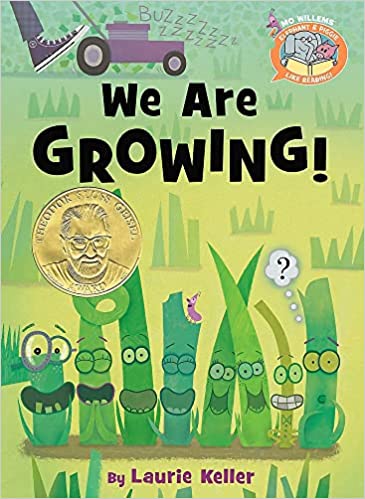 2 超級比一比(1)人物:隨機選取兩位學生，抽取所要比較的項目(身高、年紀、體重、力氣…等)引導學生用比較級形容詞，進行事實的描述。Ex: David is taller than Amy.(2) 物品:教師準備幾樣物品，引導學生依據物品之體積、重量及硬度，運用表格及比較級形容詞進行歸納及比較。Ex:The stone is hard.The stone is harder than the sweater.(3) 動物教師利用動物圖片，引導學生觀察動物之外型、體型、重量及外觀，進行比較和描述。Ex: Then elephant is heavier than the tiger.Adjectives:tall/shortold/young,strong/weak,girl, boy,woman, manAdjectives:thick, thin, clean, dirty, pretty, uglyAdjectives: 
hard, soft, heavy, light【自然】pc-II-2	能利用簡單形式的口語、文字或圖畫等，表達探究之過程、發現。pa-II-1	能運用簡單分類、製作圖表等方法，整理已有的資訊或數據。【閱讀素養】閱 E13 願意廣泛接觸不同類 型及不同學科主題的 文本。實作評量口語評量 (英語口說表現)觀察評量 (上課參與)紙筆評量22/19-2/25Unit 5Fun in the Park公園樂無窮12• Statements with comparatives (比較級)• Questions with comparatives
The girl is tall. The boy is taller.
Who is taller, Danny or Julie?
Danny is taller.• Statements with comparatives using than• Yes/No questions with comparatives using than
The red socks are thicker than the blue socks.
Is the red sweater thicker/thinner than the blue sweater?
Yes, it is. No, it isn’t.• Complimenting someone
Conversation:
Nice shirt! Thank you.• Asking questions with comparatives
Which one is harder, the marble or the ball?
The marble is harder.1 繪本閱讀: We’re growing2 超級比一比(1)人物:隨機選取兩位學生，抽取所要比較的項目(身高、年紀、體重、力氣…等)引導學生用比較級形容詞，進行事實的描述。Ex: David is taller than Amy.(2) 物品:教師準備幾樣物品，引導學生依據物品之體積、重量及硬度，運用表格及比較級形容詞進行歸納及比較。Ex:The stone is hard.The stone is harder than the sweater.(3) 動物教師利用動物圖片，引導學生觀察動物之外型、體型、重量及外觀，進行比較和描述。Ex: Then elephant is heavier than the tiger.Adjectives:tall/shortold/young,strong/weak,girl, boy,woman, manAdjectives:thick, thin, clean, dirty, pretty, uglyAdjectives: 
hard, soft, heavy, light【自然】pc-II-2	能利用簡單形式的口語、文字或圖畫等，表達探究之過程、發現。pa-II-1	能運用簡單分類、製作圖表等方法，整理已有的資訊或數據。【閱讀素養】閱 E13 願意廣泛接觸不同類 型及不同學科主題的 文本。實作評量口語評量 (英語口說表現)觀察評量 (上課參與)紙筆評量32/26-3/4Unit 5Fun in the Park公園樂無窮12• Statements with comparatives (比較級)• Questions with comparatives
The girl is tall. The boy is taller.
Who is taller, Danny or Julie?
Danny is taller.• Statements with comparatives using than• Yes/No questions with comparatives using than
The red socks are thicker than the blue socks.
Is the red sweater thicker/thinner than the blue sweater?
Yes, it is. No, it isn’t.• Complimenting someone
Conversation:
Nice shirt! Thank you.• Asking questions with comparatives
Which one is harder, the marble or the ball?
The marble is harder.1 繪本閱讀: We’re growing2 超級比一比(1)人物:隨機選取兩位學生，抽取所要比較的項目(身高、年紀、體重、力氣…等)引導學生用比較級形容詞，進行事實的描述。Ex: David is taller than Amy.(2) 物品:教師準備幾樣物品，引導學生依據物品之體積、重量及硬度，運用表格及比較級形容詞進行歸納及比較。Ex:The stone is hard.The stone is harder than the sweater.(3) 動物教師利用動物圖片，引導學生觀察動物之外型、體型、重量及外觀，進行比較和描述。Ex: Then elephant is heavier than the tiger.Adjectives:tall/shortold/young,strong/weak,girl, boy,woman, manAdjectives:thick, thin, clean, dirty, pretty, uglyAdjectives: 
hard, soft, heavy, light【自然】pc-II-2	能利用簡單形式的口語、文字或圖畫等，表達探究之過程、發現。pa-II-1	能運用簡單分類、製作圖表等方法，整理已有的資訊或數據。【閱讀素養】閱 E13 願意廣泛接觸不同類 型及不同學科主題的 文本。實作評量口語評量 (英語口說表現)觀察評量 (上課參與)紙筆評量43/5-3/11Unit 5Fun in the Park公園樂無窮12• Statements with comparatives (比較級)• Questions with comparatives
The girl is tall. The boy is taller.
Who is taller, Danny or Julie?
Danny is taller.• Statements with comparatives using than• Yes/No questions with comparatives using than
The red socks are thicker than the blue socks.
Is the red sweater thicker/thinner than the blue sweater?
Yes, it is. No, it isn’t.• Complimenting someone
Conversation:
Nice shirt! Thank you.• Asking questions with comparatives
Which one is harder, the marble or the ball?
The marble is harder.1 繪本閱讀: We’re growing2 超級比一比(1)人物:隨機選取兩位學生，抽取所要比較的項目(身高、年紀、體重、力氣…等)引導學生用比較級形容詞，進行事實的描述。Ex: David is taller than Amy.(2) 物品:教師準備幾樣物品，引導學生依據物品之體積、重量及硬度，運用表格及比較級形容詞進行歸納及比較。Ex:The stone is hard.The stone is harder than the sweater.(3) 動物教師利用動物圖片，引導學生觀察動物之外型、體型、重量及外觀，進行比較和描述。Ex: Then elephant is heavier than the tiger.Adjectives:tall/shortold/young,strong/weak,girl, boy,woman, manAdjectives:thick, thin, clean, dirty, pretty, uglyAdjectives: 
hard, soft, heavy, light【自然】pc-II-2	能利用簡單形式的口語、文字或圖畫等，表達探究之過程、發現。pa-II-1	能運用簡單分類、製作圖表等方法，整理已有的資訊或數據。【閱讀素養】閱 E13 願意廣泛接觸不同類 型及不同學科主題的 文本。實作評量口語評量 (英語口說表現)觀察評量 (上課參與)紙筆評量53/12-3/18Unit 6Helping Out 相互協助15• Statements with prepositional phrases (動詞介係詞片語)• Questions with prepositional phrases
I make my bed before school.
When does he/she make his/her bed?
He/She makes his/her bed before school.• Statements with adverbs• Questions with adverbs
I always sweep the floor.
What are his/her chores?
He/She always sweeps the floor.• Inviting someone to your home
Conversation:
Do you want to come over?
Sure. When? After school.• Statements with adverbs and prepositional phasesI always milk the cows in the morning/before school.1 繪本閱讀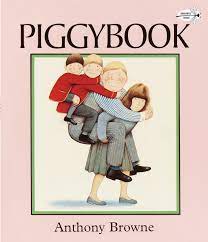 Piggy Book2 每週例行事務引導學生透過行事曆，紀錄一週例行性事務，並透過seesaw上傳，和同學一起分享，並且比較每個人一週例行活動之差異。學生能將例行性活動，用正確的時間(上午、下午、晚上)進行描述，並說明先後順序。Ex: I make my bed at 7 o’clock. I make my bed before I go to school.3家務一起來(1)透過小組討論及調查，了解不同家庭的家務分工。(2)引導學生透過簡單的分數，紀錄及描述家人從事各項家事的頻率，並能用正確的頻率副詞進行描述。My dad always takes out the garbage.Chores: 
make my bed, clean my room, do laundry, walk the dog, set the table, wash the dishesChores: 
sweep the floor, take out the garbage, clean the bathroom, wash the car, vacuum the carpet, water the plantsFarm Chores: 
milk the cows, feed the chickens, pick vegetables, collect eggs【社會】Aa-II-1	個人在家庭、學校與社會中有各種不同的角色，個人發展也會受其影響。Bc-II-2	家庭有不同的成員組成方式；每個家庭所重視的價值有其異同。【數學】 n-II-6	理解同分母分數的加、減、整數倍的意義、計算與應用。【科技】資 E5 使用資訊科技與他人合作產出想法與作品。【家庭】家 E11 養成良好家庭生 活習慣，熟悉家務技巧，並參與 家務工作。實作評量口語評量 (英語口說表現)觀察評量(上課參與)小組討論63/19-3/25Unit 6Helping Out 相互協助15• Statements with prepositional phrases (動詞介係詞片語)• Questions with prepositional phrases
I make my bed before school.
When does he/she make his/her bed?
He/She makes his/her bed before school.• Statements with adverbs• Questions with adverbs
I always sweep the floor.
What are his/her chores?
He/She always sweeps the floor.• Inviting someone to your home
Conversation:
Do you want to come over?
Sure. When? After school.• Statements with adverbs and prepositional phasesI always milk the cows in the morning/before school.1 繪本閱讀Piggy Book2 每週例行事務引導學生透過行事曆，紀錄一週例行性事務，並透過seesaw上傳，和同學一起分享，並且比較每個人一週例行活動之差異。學生能將例行性活動，用正確的時間(上午、下午、晚上)進行描述，並說明先後順序。Ex: I make my bed at 7 o’clock. I make my bed before I go to school.3家務一起來(1)透過小組討論及調查，了解不同家庭的家務分工。(2)引導學生透過簡單的分數，紀錄及描述家人從事各項家事的頻率，並能用正確的頻率副詞進行描述。My dad always takes out the garbage.Chores: 
make my bed, clean my room, do laundry, walk the dog, set the table, wash the dishesChores: 
sweep the floor, take out the garbage, clean the bathroom, wash the car, vacuum the carpet, water the plantsFarm Chores: 
milk the cows, feed the chickens, pick vegetables, collect eggs【社會】Aa-II-1	個人在家庭、學校與社會中有各種不同的角色，個人發展也會受其影響。Bc-II-2	家庭有不同的成員組成方式；每個家庭所重視的價值有其異同。【數學】 n-II-6	理解同分母分數的加、減、整數倍的意義、計算與應用。【科技】資 E5 使用資訊科技與他人合作產出想法與作品。【家庭】家 E11 養成良好家庭生 活習慣，熟悉家務技巧，並參與 家務工作。實作評量口語評量 (英語口說表現)觀察評量(上課參與)小組討論73/26-4/1Unit 6Helping Out 相互協助15• Statements with prepositional phrases (動詞介係詞片語)• Questions with prepositional phrases
I make my bed before school.
When does he/she make his/her bed?
He/She makes his/her bed before school.• Statements with adverbs• Questions with adverbs
I always sweep the floor.
What are his/her chores?
He/She always sweeps the floor.• Inviting someone to your home
Conversation:
Do you want to come over?
Sure. When? After school.• Statements with adverbs and prepositional phasesI always milk the cows in the morning/before school.1 繪本閱讀Piggy Book2 每週例行事務引導學生透過行事曆，紀錄一週例行性事務，並透過seesaw上傳，和同學一起分享，並且比較每個人一週例行活動之差異。學生能將例行性活動，用正確的時間(上午、下午、晚上)進行描述，並說明先後順序。Ex: I make my bed at 7 o’clock. I make my bed before I go to school.3家務一起來(1)透過小組討論及調查，了解不同家庭的家務分工。(2)引導學生透過簡單的分數，紀錄及描述家人從事各項家事的頻率，並能用正確的頻率副詞進行描述。My dad always takes out the garbage.Chores: 
make my bed, clean my room, do laundry, walk the dog, set the table, wash the dishesChores: 
sweep the floor, take out the garbage, clean the bathroom, wash the car, vacuum the carpet, water the plantsFarm Chores: 
milk the cows, feed the chickens, pick vegetables, collect eggs【社會】Aa-II-1	個人在家庭、學校與社會中有各種不同的角色，個人發展也會受其影響。Bc-II-2	家庭有不同的成員組成方式；每個家庭所重視的價值有其異同。【數學】 n-II-6	理解同分母分數的加、減、整數倍的意義、計算與應用。【科技】資 E5 使用資訊科技與他人合作產出想法與作品。【家庭】家 E11 養成良好家庭生 活習慣，熟悉家務技巧，並參與 家務工作。實作評量口語評量 (英語口說表現)觀察評量(上課參與)小組討論84/2-4/8Unit 6Helping Out 相互協助15• Statements with prepositional phrases (動詞介係詞片語)• Questions with prepositional phrases
I make my bed before school.
When does he/she make his/her bed?
He/She makes his/her bed before school.• Statements with adverbs• Questions with adverbs
I always sweep the floor.
What are his/her chores?
He/She always sweeps the floor.• Inviting someone to your home
Conversation:
Do you want to come over?
Sure. When? After school.• Statements with adverbs and prepositional phasesI always milk the cows in the morning/before school.1 繪本閱讀Piggy Book2 每週例行事務引導學生透過行事曆，紀錄一週例行性事務，並透過seesaw上傳，和同學一起分享，並且比較每個人一週例行活動之差異。學生能將例行性活動，用正確的時間(上午、下午、晚上)進行描述，並說明先後順序。Ex: I make my bed at 7 o’clock. I make my bed before I go to school.3家務一起來(1)透過小組討論及調查，了解不同家庭的家務分工。(2)引導學生透過簡單的分數，紀錄及描述家人從事各項家事的頻率，並能用正確的頻率副詞進行描述。My dad always takes out the garbage.Chores: 
make my bed, clean my room, do laundry, walk the dog, set the table, wash the dishesChores: 
sweep the floor, take out the garbage, clean the bathroom, wash the car, vacuum the carpet, water the plantsFarm Chores: 
milk the cows, feed the chickens, pick vegetables, collect eggs【社會】Aa-II-1	個人在家庭、學校與社會中有各種不同的角色，個人發展也會受其影響。Bc-II-2	家庭有不同的成員組成方式；每個家庭所重視的價值有其異同。【數學】 n-II-6	理解同分母分數的加、減、整數倍的意義、計算與應用。【科技】資 E5 使用資訊科技與他人合作產出想法與作品。【家庭】家 E11 養成良好家庭生 活習慣，熟悉家務技巧，並參與 家務工作。實作評量口語評量 (英語口說表現)觀察評量(上課參與)小組討論94/9-4/15Unit 6Helping Out 相互協助15• Statements with prepositional phrases (動詞介係詞片語)• Questions with prepositional phrases
I make my bed before school.
When does he/she make his/her bed?
He/She makes his/her bed before school.• Statements with adverbs• Questions with adverbs
I always sweep the floor.
What are his/her chores?
He/She always sweeps the floor.• Inviting someone to your home
Conversation:
Do you want to come over?
Sure. When? After school.• Statements with adverbs and prepositional phasesI always milk the cows in the morning/before school.1 繪本閱讀Piggy Book2 每週例行事務引導學生透過行事曆，紀錄一週例行性事務，並透過seesaw上傳，和同學一起分享，並且比較每個人一週例行活動之差異。學生能將例行性活動，用正確的時間(上午、下午、晚上)進行描述，並說明先後順序。Ex: I make my bed at 7 o’clock. I make my bed before I go to school.3家務一起來(1)透過小組討論及調查，了解不同家庭的家務分工。(2)引導學生透過簡單的分數，紀錄及描述家人從事各項家事的頻率，並能用正確的頻率副詞進行描述。My dad always takes out the garbage.Chores: 
make my bed, clean my room, do laundry, walk the dog, set the table, wash the dishesChores: 
sweep the floor, take out the garbage, clean the bathroom, wash the car, vacuum the carpet, water the plantsFarm Chores: 
milk the cows, feed the chickens, pick vegetables, collect eggs【社會】Aa-II-1	個人在家庭、學校與社會中有各種不同的角色，個人發展也會受其影響。Bc-II-2	家庭有不同的成員組成方式；每個家庭所重視的價值有其異同。【數學】 n-II-6	理解同分母分數的加、減、整數倍的意義、計算與應用。【科技】資 E5 使用資訊科技與他人合作產出想法與作品。【家庭】家 E11 養成良好家庭生 活習慣，熟悉家務技巧，並參與 家務工作。實作評量口語評量 (英語口說表現)觀察評量(上課參與)小組討論104/16-4/223Mid-term Exam 期中考 4/20 及 4/21Mid-term Exam 期中考 4/20 及 4/21Mid-term Exam 期中考 4/20 及 4/21Mid-term Exam 期中考 4/20 及 4/21Mid-term Exam 期中考 4/20 及 4/21114/23-4/29Unit 7Out and Around(社區探索)12• Questions about location with the past tense of be (BE動詞過去式和場所)• Yes/No questions with the past tense of be
Where was he/she yesterday? He/She was at the beach.
Was he/she at the beach yesterday?Yes, he/she was. No, he/she wasn’t. 
He/She was at aquarium.• Questions about location with the past tense of be• Yes/No questions with the past tense of be
Where were they yesterday?
They were at the bookstore.
Were they at the bookstore yesterday?
Yes, they were. No, they weren’t. 
They were at the pharmacy.• Arranging to meet someone at a certain place and time
Conversation:
Let’s meet here at five o’clock. 
OK. See you then.• Questions with the present and past tenses of be
How’s the weather today? It’s sunny.
How was the weather yesterday/on Monday?
It was sunny.1 繪本閱讀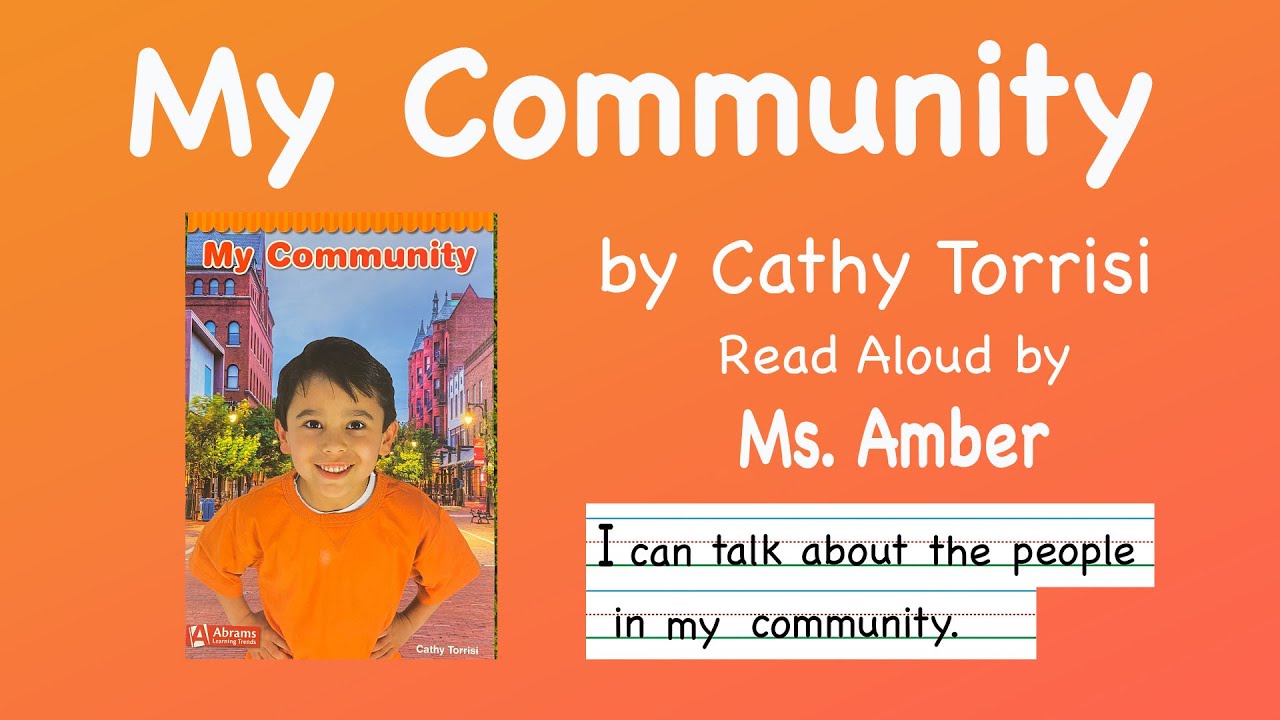 2 畫我話我家鄉(1)利用平板google map，查詢學校附近的重要設施，以及各設施之功能、工作人員和提供的服務。(2)透過小組合作，描繪出社區中重要的設施，並能用過去式，描述過去一週曾經到訪的地點。(3) 透過iearn平台加入My city and me 專案，和來自不同國家及城市的學生，介紹及分享自己的社區。3 天氣與災害透過webcams.travel平台，利用縮攝影及氣候資訊，了解不同國家及城市之天氣。透過繪本，了解氣候對人類及動植物的影響與關係。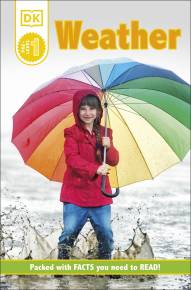 透過小組討論，了解不同國家的氣候特色，以及所面臨的天然災害和因應方式。Places to Go: 
beach, aquarium, amusement park, museum, hotel, poolPlaces to Go: 
bookstore, pharmacy, toy store, hair salon, coffee shop, flower shopWeather: 
sunny, rainy,
cloudy, windy, stormy, snowy【社會】2a-II-1	表達對居住地方社會事物與環境的關懷。2b-II-2	感受與欣賞不同文化的特色。【自然】po-II-1	能從日常經驗、學習活動、自然環境，進行觀察，進而能察覺問題。po-II-2	能依據觀察、蒐集資料、閱讀、思考、討論等，提出問題。【國際教育】1-1-2 表現具國際視野的本土文化認同。 1-1-3 向外國人介紹我國文化特色的能 力。【防災】環 E12 養成對災害的警 覺 心 及 敏感度，對災害有 基 本 的 了解，並能避免災害的發生。【閱讀素養】閱 E13 願意廣泛接觸不同類 型及不同學科主題的 文本。口語評量(英語口說表現)觀察評量 (上課參與)實作評量124/30-5/6Unit 7Out and Around(社區探索)12• Questions about location with the past tense of be (BE動詞過去式和場所)• Yes/No questions with the past tense of be
Where was he/she yesterday? He/She was at the beach.
Was he/she at the beach yesterday?Yes, he/she was. No, he/she wasn’t. 
He/She was at aquarium.• Questions about location with the past tense of be• Yes/No questions with the past tense of be
Where were they yesterday?
They were at the bookstore.
Were they at the bookstore yesterday?
Yes, they were. No, they weren’t. 
They were at the pharmacy.• Arranging to meet someone at a certain place and time
Conversation:
Let’s meet here at five o’clock. 
OK. See you then.• Questions with the present and past tenses of be
How’s the weather today? It’s sunny.
How was the weather yesterday/on Monday?
It was sunny.1 繪本閱讀2 畫我話我家鄉(1)利用平板google map，查詢學校附近的重要設施，以及各設施之功能、工作人員和提供的服務。(2)透過小組合作，描繪出社區中重要的設施，並能用過去式，描述過去一週曾經到訪的地點。(3) 透過iearn平台加入My city and me 專案，和來自不同國家及城市的學生，介紹及分享自己的社區。3 天氣與災害透過webcams.travel平台，利用縮攝影及氣候資訊，了解不同國家及城市之天氣。透過繪本，了解氣候對人類及動植物的影響與關係。透過小組討論，了解不同國家的氣候特色，以及所面臨的天然災害和因應方式。Places to Go: 
beach, aquarium, amusement park, museum, hotel, poolPlaces to Go: 
bookstore, pharmacy, toy store, hair salon, coffee shop, flower shopWeather: 
sunny, rainy,
cloudy, windy, stormy, snowy【社會】2a-II-1	表達對居住地方社會事物與環境的關懷。2b-II-2	感受與欣賞不同文化的特色。【自然】po-II-1	能從日常經驗、學習活動、自然環境，進行觀察，進而能察覺問題。po-II-2	能依據觀察、蒐集資料、閱讀、思考、討論等，提出問題。【國際教育】1-1-2 表現具國際視野的本土文化認同。 1-1-3 向外國人介紹我國文化特色的能 力。【防災】環 E12 養成對災害的警 覺 心 及 敏感度，對災害有 基 本 的 了解，並能避免災害的發生。【閱讀素養】閱 E13 願意廣泛接觸不同類 型及不同學科主題的 文本。口語評量(英語口說表現)觀察評量 (上課參與)實作評量135/7-5/13Unit 7Out and Around(社區探索)12• Questions about location with the past tense of be (BE動詞過去式和場所)• Yes/No questions with the past tense of be
Where was he/she yesterday? He/She was at the beach.
Was he/she at the beach yesterday?Yes, he/she was. No, he/she wasn’t. 
He/She was at aquarium.• Questions about location with the past tense of be• Yes/No questions with the past tense of be
Where were they yesterday?
They were at the bookstore.
Were they at the bookstore yesterday?
Yes, they were. No, they weren’t. 
They were at the pharmacy.• Arranging to meet someone at a certain place and time
Conversation:
Let’s meet here at five o’clock. 
OK. See you then.• Questions with the present and past tenses of be
How’s the weather today? It’s sunny.
How was the weather yesterday/on Monday?
It was sunny.1 繪本閱讀2 畫我話我家鄉(1)利用平板google map，查詢學校附近的重要設施，以及各設施之功能、工作人員和提供的服務。(2)透過小組合作，描繪出社區中重要的設施，並能用過去式，描述過去一週曾經到訪的地點。(3) 透過iearn平台加入My city and me 專案，和來自不同國家及城市的學生，介紹及分享自己的社區。3 天氣與災害透過webcams.travel平台，利用縮攝影及氣候資訊，了解不同國家及城市之天氣。透過繪本，了解氣候對人類及動植物的影響與關係。透過小組討論，了解不同國家的氣候特色，以及所面臨的天然災害和因應方式。Places to Go: 
beach, aquarium, amusement park, museum, hotel, poolPlaces to Go: 
bookstore, pharmacy, toy store, hair salon, coffee shop, flower shopWeather: 
sunny, rainy,
cloudy, windy, stormy, snowy【社會】2a-II-1	表達對居住地方社會事物與環境的關懷。2b-II-2	感受與欣賞不同文化的特色。【自然】po-II-1	能從日常經驗、學習活動、自然環境，進行觀察，進而能察覺問題。po-II-2	能依據觀察、蒐集資料、閱讀、思考、討論等，提出問題。【國際教育】1-1-2 表現具國際視野的本土文化認同。 1-1-3 向外國人介紹我國文化特色的能 力。【防災】環 E12 養成對災害的警 覺 心 及 敏感度，對災害有 基 本 的 了解，並能避免災害的發生。【閱讀素養】閱 E13 願意廣泛接觸不同類 型及不同學科主題的 文本。口語評量(英語口說表現)觀察評量 (上課參與)實作評量145/14-5/20Unit 7Out and Around(社區探索)12• Questions about location with the past tense of be (BE動詞過去式和場所)• Yes/No questions with the past tense of be
Where was he/she yesterday? He/She was at the beach.
Was he/she at the beach yesterday?Yes, he/she was. No, he/she wasn’t. 
He/She was at aquarium.• Questions about location with the past tense of be• Yes/No questions with the past tense of be
Where were they yesterday?
They were at the bookstore.
Were they at the bookstore yesterday?
Yes, they were. No, they weren’t. 
They were at the pharmacy.• Arranging to meet someone at a certain place and time
Conversation:
Let’s meet here at five o’clock. 
OK. See you then.• Questions with the present and past tenses of be
How’s the weather today? It’s sunny.
How was the weather yesterday/on Monday?
It was sunny.1 繪本閱讀2 畫我話我家鄉(1)利用平板google map，查詢學校附近的重要設施，以及各設施之功能、工作人員和提供的服務。(2)透過小組合作，描繪出社區中重要的設施，並能用過去式，描述過去一週曾經到訪的地點。(3) 透過iearn平台加入My city and me 專案，和來自不同國家及城市的學生，介紹及分享自己的社區。3 天氣與災害透過webcams.travel平台，利用縮攝影及氣候資訊，了解不同國家及城市之天氣。透過繪本，了解氣候對人類及動植物的影響與關係。透過小組討論，了解不同國家的氣候特色，以及所面臨的天然災害和因應方式。Places to Go: 
beach, aquarium, amusement park, museum, hotel, poolPlaces to Go: 
bookstore, pharmacy, toy store, hair salon, coffee shop, flower shopWeather: 
sunny, rainy,
cloudy, windy, stormy, snowy【社會】2a-II-1	表達對居住地方社會事物與環境的關懷。2b-II-2	感受與欣賞不同文化的特色。【自然】po-II-1	能從日常經驗、學習活動、自然環境，進行觀察，進而能察覺問題。po-II-2	能依據觀察、蒐集資料、閱讀、思考、討論等，提出問題。【國際教育】1-1-2 表現具國際視野的本土文化認同。 1-1-3 向外國人介紹我國文化特色的能 力。【防災】環 E12 養成對災害的警 覺 心 及 敏感度，對災害有 基 本 的 了解，並能避免災害的發生。【閱讀素養】閱 E13 願意廣泛接觸不同類 型及不同學科主題的 文本。口語評量(英語口說表現)觀察評量 (上課參與)實作評量155/21-5/27Unit 8Things We Use (文具與科技產品)12• Questions with the past tense of be (BE動詞過去式)
Where was the folder?
It was on the table.
What was on the table?
A folder was on the table.• Statements with the past tense of be• Yes/No questions with the past tense of be
There were some/weren’t any magazines on the table.
Were there any magazines on the table?
Yes, there were./ No, there weren’t.• Asking someone how to spell something
Conversation:
How do you spell “Saturday”? S-A-T-U-R-D-A-Y.• Statements with the past tense of be
There weren’t any cell phones in 1940.
There were phones like this.1 古今文具之比較透過照片展示及比較古今學用品、美勞用具及文具之差異。2穿越時空的科技之旅透過影片引導孩子思考、討論及比較科技產品的進化及演變，並比較其差異。https://www.youtube.com/watch?v=XaGUL8B-BrE 看清攝影的一切-從暗箱到照相手機https://www.youtube.com/watch?v=TszSjE_kQwgEvelution of television(2)透過資訊的歸納及整理，呈現不同科技產品，在人類歷史出現的時間及順序，並書寫在學習單上。3 我是小小發明家透過小組討論，引導孩子描述及描繪所要改良或發明的科技產品，並進行分享。School Supplies:
folder,
lunchbox, water bottle,
dictionary, calculator, staplerArt Supplies: 
magazine, poster, pencil sharpener, paintbrush, glue stick, scissorsTechnology: 
cell phone, laptop, digital TV, digital camera【社會】1a-Ⅱ-3舉例說明社會事物與環境的互動、差異或變遷現象。1b-Ⅱ-1解釋社會事物與環境之間的關係。3b-II-3	整理資料，製作成簡易的圖表，並加以說明。【自然】pa-II-1	能運用簡單分類、製作圖表等方法，整理已有的資訊或數據。an-II-1	體會科學的探索都是由問題開始。實作評量口語評量(英語口說表現)觀察評量(上課參與) 165/28-6/2Unit 8Things We Use (文具與科技產品)12• Questions with the past tense of be (BE動詞過去式)
Where was the folder?
It was on the table.
What was on the table?
A folder was on the table.• Statements with the past tense of be• Yes/No questions with the past tense of be
There were some/weren’t any magazines on the table.
Were there any magazines on the table?
Yes, there were./ No, there weren’t.• Asking someone how to spell something
Conversation:
How do you spell “Saturday”? S-A-T-U-R-D-A-Y.• Statements with the past tense of be
There weren’t any cell phones in 1940.
There were phones like this.1 古今文具之比較透過照片展示及比較古今學用品、美勞用具及文具之差異。2穿越時空的科技之旅透過影片引導孩子思考、討論及比較科技產品的進化及演變，並比較其差異。https://www.youtube.com/watch?v=XaGUL8B-BrE 看清攝影的一切-從暗箱到照相手機https://www.youtube.com/watch?v=TszSjE_kQwgEvelution of television(2)透過資訊的歸納及整理，呈現不同科技產品，在人類歷史出現的時間及順序，並書寫在學習單上。3 我是小小發明家透過小組討論，引導孩子描述及描繪所要改良或發明的科技產品，並進行分享。School Supplies:
folder,
lunchbox, water bottle,
dictionary, calculator, staplerArt Supplies: 
magazine, poster, pencil sharpener, paintbrush, glue stick, scissorsTechnology: 
cell phone, laptop, digital TV, digital camera【社會】1a-Ⅱ-3舉例說明社會事物與環境的互動、差異或變遷現象。1b-Ⅱ-1解釋社會事物與環境之間的關係。3b-II-3	整理資料，製作成簡易的圖表，並加以說明。【自然】pa-II-1	能運用簡單分類、製作圖表等方法，整理已有的資訊或數據。an-II-1	體會科學的探索都是由問題開始。實作評量口語評量(英語口說表現)觀察評量(上課參與) 176/3-6/9Unit 8Things We Use (文具與科技產品)12• Questions with the past tense of be (BE動詞過去式)
Where was the folder?
It was on the table.
What was on the table?
A folder was on the table.• Statements with the past tense of be• Yes/No questions with the past tense of be
There were some/weren’t any magazines on the table.
Were there any magazines on the table?
Yes, there were./ No, there weren’t.• Asking someone how to spell something
Conversation:
How do you spell “Saturday”? S-A-T-U-R-D-A-Y.• Statements with the past tense of be
There weren’t any cell phones in 1940.
There were phones like this.1 古今文具之比較透過照片展示及比較古今學用品、美勞用具及文具之差異。2穿越時空的科技之旅透過影片引導孩子思考、討論及比較科技產品的進化及演變，並比較其差異。https://www.youtube.com/watch?v=XaGUL8B-BrE 看清攝影的一切-從暗箱到照相手機https://www.youtube.com/watch?v=TszSjE_kQwgEvelution of television(2)透過資訊的歸納及整理，呈現不同科技產品，在人類歷史出現的時間及順序，並書寫在學習單上。3 我是小小發明家透過小組討論，引導孩子描述及描繪所要改良或發明的科技產品，並進行分享。School Supplies:
folder,
lunchbox, water bottle,
dictionary, calculator, staplerArt Supplies: 
magazine, poster, pencil sharpener, paintbrush, glue stick, scissorsTechnology: 
cell phone, laptop, digital TV, digital camera【社會】1a-Ⅱ-3舉例說明社會事物與環境的互動、差異或變遷現象。1b-Ⅱ-1解釋社會事物與環境之間的關係。3b-II-3	整理資料，製作成簡易的圖表，並加以說明。【自然】pa-II-1	能運用簡單分類、製作圖表等方法，整理已有的資訊或數據。an-II-1	體會科學的探索都是由問題開始。實作評量口語評量(英語口說表現)觀察評量(上課參與) 186/10-6/16Unit 8Things We Use (文具與科技產品)12• Questions with the past tense of be (BE動詞過去式)
Where was the folder?
It was on the table.
What was on the table?
A folder was on the table.• Statements with the past tense of be• Yes/No questions with the past tense of be
There were some/weren’t any magazines on the table.
Were there any magazines on the table?
Yes, there were./ No, there weren’t.• Asking someone how to spell something
Conversation:
How do you spell “Saturday”? S-A-T-U-R-D-A-Y.• Statements with the past tense of be
There weren’t any cell phones in 1940.
There were phones like this.1 古今文具之比較透過照片展示及比較古今學用品、美勞用具及文具之差異。2穿越時空的科技之旅透過影片引導孩子思考、討論及比較科技產品的進化及演變，並比較其差異。https://www.youtube.com/watch?v=XaGUL8B-BrE 看清攝影的一切-從暗箱到照相手機https://www.youtube.com/watch?v=TszSjE_kQwgEvelution of television(2)透過資訊的歸納及整理，呈現不同科技產品，在人類歷史出現的時間及順序，並書寫在學習單上。3 我是小小發明家透過小組討論，引導孩子描述及描繪所要改良或發明的科技產品，並進行分享。School Supplies:
folder,
lunchbox, water bottle,
dictionary, calculator, staplerArt Supplies: 
magazine, poster, pencil sharpener, paintbrush, glue stick, scissorsTechnology: 
cell phone, laptop, digital TV, digital camera【社會】1a-Ⅱ-3舉例說明社會事物與環境的互動、差異或變遷現象。1b-Ⅱ-1解釋社會事物與環境之間的關係。3b-II-3	整理資料，製作成簡易的圖表，並加以說明。【自然】pa-II-1	能運用簡單分類、製作圖表等方法，整理已有的資訊或數據。an-II-1	體會科學的探索都是由問題開始。實作評量口語評量(英語口說表現)觀察評量(上課參與) 196/17-6/233Final Exam 期末考 6/22  及 6/23 (Thu.) Final Exam 期末考 6/22  及 6/23 (Thu.) Final Exam 期末考 6/22  及 6/23 (Thu.) Final Exam 期末考 6/22  及 6/23 (Thu.) Final Exam 期末考 6/22  及 6/23 (Thu.) 206/24-6/303期末回顧與檢討  6/30(Thu.) 休業式期末回顧與檢討  6/30(Thu.) 休業式期末回顧與檢討  6/30(Thu.) 休業式期末回顧與檢討  6/30(Thu.) 休業式期末回顧與檢討  6/30(Thu.) 休業式